ACTA DA SESIÓN ORDINARIA REALIZADA POLO PLENO  DA  CORPORACIÓN EN DATA VINTE  E UN DE XULLO  DE DOUS  MIL  DEZASEIS.PRESIDENTED. Pablo Diego Moreda GilCONCELLEIROSDon Nicolás Vergara Quintiana Dona Mª José Rodríguez Pérez Dona Manuela López Rodríguez Don José Camilo Casal García Don Robustiano Labraña Barrero Don Luis Rubido RamondeDon Alfredo Vilela Santalla Don Pablo Luis Nebril López Dona Esther Couto Lamigueiro Dona Mª Luisa Pérez PrietoAUSENTES:Excusan a súa asistencia Don Manuel Pérez Riola e Don Esteban Blanco GarroteSECRETARIA:Dona Ana Velo RuizINTERVENTOR:Don Jorge Manuel Vidal ZapateroNo salón de sesións da Casa Consistorial do Concello de Cedeira (A Coruña), ás vinte horas do día vinte e un de xullo de dous mil dezaseis, reúnese o Concello Pleno en pnme1ra convocatoria, previa convocatoria para os efectos, co obxecto de realizar unha sesión  ordinaria, baixo a presidencia do Sr. Alcalde- Presidente e coa asistencia dos Sres./Sras. concelleiros/as que se relacionan á marxe, actuando como secretaria a titular da Corporación, dona Ana Velo Ruiz, que dá fe do acto.A presidencia, tras comprobar nos termos expostos que se dá o quórum legalmente esixido polo artigo 90 do Regulamento de organización, funcionamento e réxime xurídico das entidades locais, aprobado por Real decreto 2568/1986, para a válida realización das sesións plenarias, declara aberta ésta.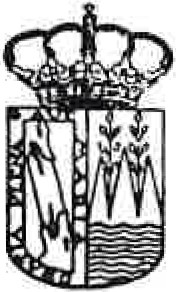 O Sr. Alcalde disculpa a ausencia do concelleiro D. Manuel Pérez Riola debido ao falecemento dun familiar.A continuación se pasa ó estudio e exame dos asuntos incluídos na orde do día da convocatoria.1.- APROBACIÓN,  SI PROCEDE,  DAS ACTAS  DE 28.04.16   E 30.05.16De conformidade co preceptuado no artigo 91 do R.O.F., a Presidencia pregunta se existe algunha obxección ás actas das sesións realizadas o 28.04.16 e 30.05.16.Aberto o tumo de intervencións, prodúcense as seguintes: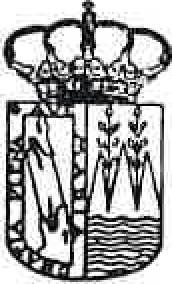 O Sr. Rubido Ramonde  di: Nosoutros  irnos votar non por unha razón. Irnos a ver,  si vamos  á  do 28.04.2016 ... Meus respetos, por suposto, á Secretaría e Intervención, que actúan impecablemente, pero na providencia de Alcaldía é atípico total facer manifestacións casi de carácter político dicindo, na páxina  11, a aprobación  do  gasto  extraxudicial  que se debe todo ao anterior mandato, afirmacións que non son correctas. Son falsas. Isto é unha proposta, é un acto puramente administrativo con toda a frialdade. De modo que a  frialdade  recollíaa  o  informe de Intervención.  Non  existe a figura de (contablemente,  digo eu) de anterior  mandato  e mandato actual. O exercicio empeza o día 1 e e acaba o 31. Despois, vai un observando as distintas partidas e atópase que a maioría son de deportes. Pero é atípico total, facer nunha proposta de carácter administrativo este tipo de  declaración,  que  aínda  encima,  non  é certo. Por eso, un acta apróbase cando se recolle exactamente o que se tratou ... E deberiamos de aprobala, pero  aquí hai unha proposta  de Alcaldía  que non asumimos.  A forma de  redactar.O Sr. Alcalde di: Bueno, a forma de redactar, ustedes poden estar de acordo  ou non. Pero  eu  creo que non é de carácter político dicir, cando unha  corporación  entra; cando, sobre todo, se  fala políticamente  do diñeiro; cando a outra corporación  che dice que deixa e ao final non está  ou está pendiente de pagar. Iso tamén hai que aclaralo. Iso tamén  a xente  ten  que sabela. Ten que saber cando unha persoa me  di que teño  "x" e realmente  se  o teño  ou non  o teño.  Esas son as aclaracións. Non  falo desa proposta,  pero  bueno,  deso falaremos hoxe  máis.O Sr. Rubido Ramonde  di: Eu creo que estás desviando.  Aquí hai unha  relación  de facturas  con data, eu non reprocho nada, pero non é  correcto  na  proposta  facer  este  tipo  de declaración. Ademáis é un xuizo de valor que non é certo, e que o período contable é do 1 de xaneiro ó 31 de decembro. E encima, que corresponden a maioría ó anterior mandato. Aínda encima non  é noso.  Pode comprobalo.O Sr. Alcalde  di: Eu creo  que deso poderemos  seguir falando. Ahi uns puntos  na orde do día   de hoxe  que falaremos.O Sr. Labraña Barrero di: É que non di a maioría,  di as de maior    importe.O Sr. Rubido Ramonde di: Non, non,  coidado,  creo que non  está reproducida totalmente.  hai  un primeiro  párrafo  que si ...A Sra. Rodríguez Pérez  di: De todas  formas  eu creo que non ten moito  obxecto.  Quera  dicir,  si estás falando, non teño a acta diante, pero si estás falando da  proposta,  a  proposta  de  Alcaldía que non che parece correcto como está redactada.  Pero  iso cando o tiñades  que dicir  era no  Pleno correspondente.O Sr. Rubido Ramonde di: Sí, é certo. Non  me  fixei. Pero  cando  comprobo  que  as partidas non  son do anterior mandato ...A Sra. Rodríguez Pérez di: Pero non é correcto que nunha  acta que  se recolle  exactamente  o que se dixo, e o que dicían as propostas, iso non  se  debe  cambiar  agora  nunha  acta.  Eso habíao que cambiar, si considerabades  que o tiñamos  que corrixir  ou o que fora, no momento  do anterior Pleno, non  agora.O Sr. Rubido Ramonde  di: Fixen unha introducción  previa.  Dixen que a labor da Secretaria e  do Interventor  foi correcta, pero  a proposta  de Alcaldía  que figura aquí...A Sra. Rodríguez Pérez di: Sí, pero a proposta xa foi nese pleno.  Esa era a proposta.  O Sr. Alcalde  di: Que quede recollido  na acta e procedemos  a votar.A Presidencia somete a votación ordinaria a súa aprobación,  resultando  aprobadas  por  seis votos a favor, do PSdG-PSOE (dous), do BNG (dous) e de ANOVA (dous), e cinco votos en contra do PP.2.- APROBACIÓN DA CONTA XERAL DO CONCELLO CORRESPONDENTE Ó EXERCICIO   2015Pola Secretaría  dáse lectura  á Proposición  da Alcaldía  de data  11.07.2015, que  literalmente  di:"PROPOSTA DE APROBACIÓN DA CONTA XERAL DO 2015A Canta Xeral do 2015 foi formada pala Intervención do Concello, foi informada pala Comisión Especial de Cantas o 30 de maio de 2016.O preceptivo anuncio publicouse no BOP 107 do 07 de xuño de 2016, e estivo a documentación exposta ao público durante o prazo sinalado sen que se presentaran alegacións ou reclamacións fronte a ela, acreditado mediante certificado da Secretaría municipal.Por todo elo, proponse o seguinte:Primeiro.- Aprobar a Canta Xeral do Concello  correspondente ao  exercicio 2015.Segundo.- Rendir a Canta Xeral ao Consello de Cantas e/ou Tribunal de Cantas, conforme a normativa vixente."Aberto  o turno  de intervemcións  non  se prod uce ningunha.O Concello Pleno, en votación ordinaria, por u nanim idade dos seus membros presentes, acorda: APROBAR a Proposición da Alcaldía nos termos nos que quedou transcrita.3.-  APROBACIÓN  INICIAL  DO  PLAN  ECONÓMICO-FINANCIEIRO 2016-2017Pala Secretaria dáse lectura ao ditame da Comisión Informativa de Plenos do 19.07.2016, do seguinte teor l iteral:"Vista a Proposta da Alcaldía de data 13.07.2016, que dí:"No expediente da liquidación do orzamento de 2015,  aprobado  mediante  resolución  da  Alcaldía 222/201 6, do 16 de xuño de 2016, detectouse un incumprimento nos parámetros da regra de gasto  e estabilidade  orzamentaria.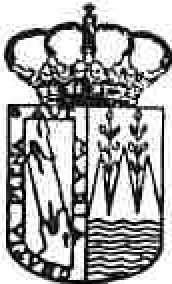 Nos informes da Intervención respecto do 13 de maio da estabilidade orzamentaria e do expediente da liquidación,  informouse unha necesidade de finaciamento de -198.629,81 € e en canto  á regra de gasto, o incumprimento na regra de gasto de 437.106,79 € respecto do gasto computable do ano anterior e como consecuencia do anterior a necesidade de contar con un plan economico-financeiro.O motivo do incumprimento foi a incorporación ao orzamento de 2015 dos remanentes de tesourería afectado e de gastos xerais derivado da liquidación do exercicio 2014. Durante o exercicio 2015 incorporáronse mediante sucesivos expedientes de modificación orzamentaria 1.066.966,93 € que son a principal circunstancia dos incumprimentos anteriores.Segundo a normativa vixente e a interpretación da Secretaria General de Coordinación Autonómica e Local o incumprimento da normativa de estabilidade orzamentaria pola incorporación do remanente de tesourería afectado poderase limitar a expoñer o orixe do desequili brio en térmos de contabilidade nacional e a recoller aquela medida. O mesmo principio se entende que  resulta  aplicable respecto do remanente non afectado, sendo a diferenza a obriga ou non de incorporar o devandito remanente, pero en ambos casos, un ingreso financeiro derivado do aforro acumulado ven a cubrir gastos non financeiros e por tanto é esa a fonte do desequilibrio.Non se prevén medididas adicionais de aumentos dos ingresos municipais ou de axuste dos gastos orzamentarios, tendo en conta que non se consideran precisas outra serie de medidas que a contención no emprego do remanente de tesourería para gastos xerais no límite de 400.000,00 € no 2016 e 390.000,00 no 2017 para gasto non financeiro.Para cumprir o lím ite da regra de gastos, da cantidade que se incorpora do remanente de tesourería para gastos xerais no exercicio 2016, 93.765,52 € quedan en situación de non disponibilidade en tanto non se verifiq ue o cumprimiento da regra de gasto e estabilidade presupostaria na execución trimestral.Emitiuse informe pola Intervención municipal o 13 de xullo de 2016, con carácter desfavorable polo incumprimento dos prazos para a presentación e tramitación do Plan Económico-Financeiro, pero favorable no referente ao contido material.Pola acumulación de expedientes non se puido presentar o Plan Económico-Financeiro no prazo requerido do mes dende a aprobación da liquidación, pero cóntase con que apurando os prazos estea en vigor antes dos tres meses dende a aprobación da liquidación, isto é o 16 de agosto de 2016 cumprindo así o disposto no artigo 23 da Lei Orgánica 2/2012, de estabilidade orzamentaria e sustentabilidade financeira.Por todo iso, de conformidade co previsto na normativa vixente,PROPOÑO AL PLENO:Primeiro.-  Levantar  a nota de reparo  da Intervención  municipal  do  13 de xullo de  2016Segundo.- Aprobar inicialmente o Plan Económico-Financeiro 2016-2017 do Concello de Cedeira, que se achega como anexo. O Plan estará en vigor durante o prazo sinalado ou ata que se acade o obxectivo do cumprimento da normativa de estabilidade orzamentaria, segundo os datos derivados da liquidacións orzamentarias dos exercicios respectivos.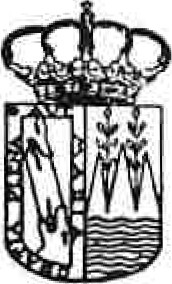 Terceiro.-Establecer no Plan Económico-Financeiro 2016-2017 a limitación para a incorporación do remanente de tesourería para gastos xerais en 400.000,00 € no 2016 e 390.000,00 € no 2017, sen que se consideren precisas medidas adicionais en materia de ingresos e gastos, dos cales 93.765,52 € quedarán en situación de non disponibilidade no exercicio 2016 en tanto non se verifique o cumprimento da estabilidade orzamentaria.Cuarto.-0 Plan Económico-Financeiro, xunto co seu correspondente acordo,  quedará  exposto ao público na Intervención do Concello por prazo de 15 días, contados a partir do seguinte aquel en que apareza publ icado o correspondente anuncio no Boletín Oficial da Provincia e no taboleiro de edictos do Concello, durante o cal os interesados poderán examinalo e presentar reclamacións ante o Pleno.En caso de non se presentar reclamacións ao termo do período de exposición, o acordo considerarase definitivamente aprobado, sen necesidade dun novo acordo plenario, de conformidade co disposto no art.169 .1 do Texto Refundido da Lei reguladora das Facendas Locais, aprobado por Real decreto lexislativo 2/2004, do 5 de marzo."A Comisión, por catro votos a favor do PSdG-PSOE (dous), do BNG (un) e de ANOVA (un), e tres abstencións do PP, acorda ditaminar devandita proposición favorablemente e propoñer ao Pleno a súa aprobación."Aberto o tumo de intervencións o Sr. Alcalde di: Un pouco referente ao anterior  digamos que nos vemos abrigados a facer este expediente, este plan un pouquiño ...que sí que neste caso tamén o teño que dicir, igual este plan non é ó cen por cento pola anterior corporación, pero sí que houbo un incumprimento do gasto por meter remanente do ano 2014 da  anterior corporación.  E iso é un  dato indudable.  Igual máis de un millón  sesenta e seis mil euros que   se gastou de gastos financieiros son para pagar as contratacións que no seu momento levaron reparos de que foron por riba do que recomendou o Interventor no seu expediente, iso é indudable. É dicir, si o Interventor este ano nos di que ternos que gastar, como  moito  catrocentos mil euros, dos cales falaremos máis tarde porque incluso hai unha parte que están comprometidos. Si nosoutros incumplimos ese gasto  volveremos  probablemente  o  ano  que ven a estar no mesmo. Entonces eu creo que ás veces cando falamos de remanente e cando falamos de gastar creo que todos deberíamos ser un pouquiño conscientes de que estas actuacións que facemos... sobre todo, eu non sei si foi debido ou foi coincidencia,  pero  cerca  do período electoral que foi o ano pasado. Co cal o que supón é que para  o  Concello  de  Cedeira irnos ter dous anos que irnos ter que usar pouco remanente para  causas que igual  sí  que nos son necesarias. Eu esto quería deixalo claro. E sí que neste caso, Sr. Rubido, eu teño  que dicir que foron de moitas causas contratadas  na  anterior  corporación.  Vostede  di que fai un balance a final do ano. Está claro que hai que facer un balance ao final do ano, pero moitas desas contratacións foron con informe de reparo por certas obras que se fixeron en momentos determinados.  Solo quería dicir eso.O Concello Pleno, en votación ordinaria, por seis votos a favor do PSdG-PSOE (dous), do BNG (dous) e de ANOVA (dous), e cinco abstencións do PP, acorda: APROBAR o ditame da Comisión Informativa de Plenos nos termos nos que quedou   transcrito.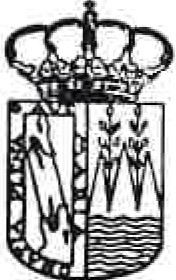 4.- MODIFICACIÓN  PRESUPOSTARIA  MC 06 2016  CE 01 2016  se 01 2016Pola Secretaria dáse lectura ao ditame da Com isión Informativa de Plenos do 19.07.2016, do seguinte teor literal:"Vista a Proposta  da Alcaldía  de data  13.07.201 6, que dí:"No expediente da liquidación do orzamento de 2015, aprobado mediante resolución da Alcaldía 222/2016, do 16 de xuño de 2016 resultou unha cantidade de remanente de tesourería para gastos xerais por un total de 1.143.527,39 €No expediente da liquidación detectouse un incumprimento nos parámetros da regra de gasto e estabilidade orzamentaria. Cuantificado en unha necesidade de finaciamento de -198.629,81€ e en canto á regra de gasto, o incumprimento na regra de gasto foi de 437.106,79 €Consecuencia do anterior, o Concello conta con un Plan Económico-Financeiro que se vai presentar ao Pleno polo incumprimento da estabilidade orzamentaria e a regra de gasto. No devandito Plan, limítase a utilización do remanente de tesourería para gastos xerais no límite de 400.000,00 € no 2016 e 390.000,00 no 2017 para gasto non financeiro. Adicionalmente no 2016 do importe previsto 399.827,46 €, quedan 93.765,52 € quedan en situación de non disponibilidade en tanto non se verifique o cumprimiento da regra de gasto e estabilidade presupostaria na execución trimestral.Para cumprir o límite da regra de gastos, da cantidade que se incorpora do remanente de tesourería para gastos xerais no exercicio 2016, 93.765,52 € quedan en situación de non disponibilidade en tanto non se verifique o cumprimiento da regra de gasto e estabilidade presupostaria na execución trimestral. A listaxe das cantidades non dispoñibles figuran na listaxe anexa.Dentro da modificación proposta, unha parte é para o financiamento de facturas aprobadas no expediente de recoñecemento extraxudicial de créditos 1/2016, que quedaron condicionadas no pleno do 28 de abril de 2016.Os restantes gastos son para cubrir gastos algúns deles comprometidos, como é a achega municipal para o expediente de auga a San Andrés, e a liquidación da obra contratada de Candales e Veciñeira, entre otros: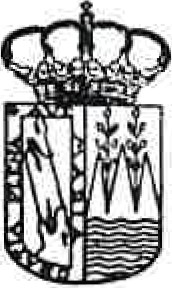 Se incopora do mesmo xeito milia cantidade que se estima suficiente para liquidar  o préstamo  do Viveiro de Empresas co Ministerio de Turismo Industria e Comercio por un importe de 57.640,18 €Financiáse o presente  expediente  de crédito  extraordinario  e suplemento  de crédito  mediante o Remanente Líquido de Tesouraría para gastos xerais  derivado da Liquidación  do Presuposto de 2015, por importe de 457.467,64 € dos cales 93.765,52 € quedan en situación de non disponibilidade en tanto non se verifique o cumprimiento da regra de gasto e estabilidade presupostaria  na  execución trimestral.Pola Intervención municipal emitiuse informe favorable para a aprobación do presente expediente.Sobre a base de todo o exposto, proponse ao Pleno da Corporación, en virtude do disposto no artigo 8º das Bases de Execución do Presuposto, de informe de Intervención, a adopción do seguinte acordo:PRIMEIRO. Aprobar  o  Expediente  de  Modificación  Presupostaria-  Crédito  xtraordinario MC 06 2016  CE  01 2016  SC 01 2016 para  o financiamento  de abrigas pendentes  de aplicar  ao orzamento a 31 de decembro de 2015, gastos  urxentes  e  amortización  anticipada  da  débeda, segundo  o seguinte desglose:920	1 22700Administración  General.  Limpieza yaseo1	3.316,43 €Suplemento.	crédito--.;·Total REX 1/2016	53.587,27 €1 532	Pavimentación  de  vías  públicas.	Suplemento61900	Pavimentacion  de vías públicas	58.765,52 €	33.765,52 € créditoAbastecementos  e saneamento -	Suplemento161	62900	Otras  inversio-nes  nuevas	24.244,20 €	créditoAlumbrado  Público. Otr. lnver.	Suplemento165	61900	Reposic.infraes	20.000,00 €	20.000,00 €  créditoAsistencia  social primaria. Otros	Suplemento231	22799	trabajos  realizado	15.000,00 €Ed.  Preescolar  Maq., instalaciones·	crédito Suplemento3231	21 302	-ascensor	2.668,73 €	-	créditoBibliotecas públicas. Novas	Crédito3321	62200	investimentos en edificios	37.130,83 €	extraordinarioPromocion cultural. Actividades	Suplemento334	22710	culturais	35.000,00 €	•	créditoPromocion  y  fomento   del deporte.Outras  investimentos  novas en	¡ ;infraestructuras  e bens destinados a	Crédito341	60900	uso xeral	11.148,65 €	extraordinarioAdmon  Gral de lnfraestrcturas -	Suplemento450	22706	Estudios e trabajos técnicos	40.000,00 €	crédito-	-Admon Geral lnfraestuctura .	Suplemento450	62300	Maquinaria	3.395,50 €	créditoCarreteiras. -	Crédito453	61900	Otr.inver.reposic.infraestructuras	39.708 ,48 €extraordinario-	Suplemento492	62300	Xestión do coñecemento-Maquinaria	8.178,28 €	-	créditoAdministracion general. Otro personal	?	Suplemento920	14300	5.000,00 €	,;	crédito,•Administracion   general.   Edificios  y920	21 200	otras  construciones	6.000,00 €Suplemento créditoAdministracion  general.  Reparación de	Suplemento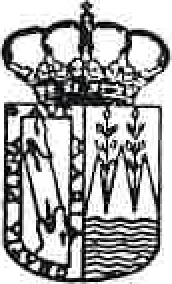 920	63200	edificios	40.000,00 €	40.000,00 €  créditoSubtotal	346.240,19 €	93.765  52 €Total Gastos non financeiros	399.827 ,46 €	93.765 ,52 €	•	.,01 191100	SuplementoDeuda  Pública.Amortización  préstamos sector público.	57.640,18 €	0,00 €  créditoTotal Gastos financeiros	57.640,18 €	0,00 €Total incorporación  remanente	457.467 ,64 €	93.765,52 € 1 1SEGUNDO.-Declarar a non dispoñibilidade  de  créditos  que  se  sinalan  no  apartado  anterior por un total de 93.765,52 € e efectuar a retención de crédito correspondente en tanto non se verifique o cumprimiento da regra  de  gasto  e  estabilidade  presupostaria  na  execución trimestral  durante  o exercicio 2016.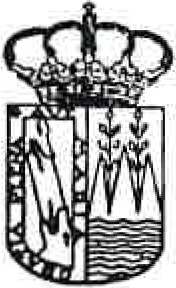 RESUMO  DAS ALTASFINANCIAMENTO   DO EXPEDIENTE:MODIFICACIÓNS  POSITIVAS  NO  ESTADO  DE INGRESOS:CUARTO.- Esta aprobación terá carácter provisional, establecéndose  un prazo  de exposición  ao público, logo de anuncio  en Boletín  Oficial de Provincia,  por quince días, durante os cales  os interesados poderán  examinarár o expediente  e presentar  reclamacións  ante o Pleno. En caso de producirse reclamacións, requirirase a aprobación  definitiva do expediente polo Pleno  da Corporación. Pola contra, considerarase  definitivamente  aprobado  o expediente, non entrando  en vigor  ata que se produza  a publicación  da aprobación  definitiva no  Boletín Oficial  da Provincia, resumida  por capítulos.O que se eleva ao Pleno para a súa aprobación,    se procede."A Comisión, por catro votos a favor do PSdG-PSOE (dous), do BNG (un) e de ANOVA (un), e tres abstencións do PP, acorda ditaminar devandita proposición favorablemente e propoñer ao Pleno a súa aprobación."Aberto o tumo de intervencións, o Sr. Alcalde  dí:  Eu  vou  facer  unha  aclaración  sobre  algunha das cantidades. Por si ternos algunha dúbida todos. Dos 457.000 euros, hai unhas cantidades que xa están comprometidas, como ben leeu a Secretaria, que son as facturas pendentes do REX, que son 53.587 euros. A achega do Concello auga de San Andrés 24.244. Mellora acondicionamento  edificio da sindical 40.000. E  onde pon gastos financieiros  57.640    é para cancelar o préstamo que había do viveiro  de empresas,  que foi do ano 2010. Das parti­  das que deixamos, hai unha que tamén me gustaría aclarar,  que  di  mellora  e  acondiciona­ mento de edificio da sindical 40.000  euros.  Deixamos  40.000  euros  despois  dunha  reunión que tivemos a Concelleira e máis o Alcalde en Santiago co  Conselleiro  de Política  Social  e máis co Xerente do Consorcio falando da ampliación da escola infantil. Eles nos din  que  fagamos un proxecto, que teñamos un proxecto. No Concello hai un proxecto que fixeron vostedes no seu momento e nós irnos quedar con eles. Quedaron  de vir  a semana  que ven.  Sobre ese proxecto xa lles falamos, que o que nos gustaría é polo menos ampliar que arranx­  asen,  que  no  proxecto  viñese  recollido  arranxar  o  tellado  e  máis  arranxara  a  fachada,  que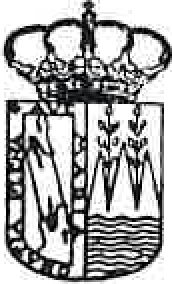 eremos que eran complementarios e necesarios. Pero bueno,  habendo  un  proxecto,  ese  proxecto digamos que ao Consorcio lle vale. Non eremos adecuado que haxa que facer outro. Entonces, sí que deixamos 40.000, porque ahí ternos unha  asociación  que é  Sobre Rodas  que  os teriamos que cambiar para algunha outra ubicación, e bueno, eremos que é o sitio axeitado  para eles. Despois ternos ahí dúas partidas que son achega  do  Concello  área  recreativa  e  achega biblioteca municipal. Da biblioteca para  poder  licitar  o  proxecto  estamos  pendentes dun permiso de patrimonio e nos interesa sacalo canto antes porque da quita que teñamos poderemos  reducir  estas cantidades,  que poderemos  utilizar  no remanente  en outras cousas.O Concello Pleno, en votación ordinaria, por seis votos a favor  do PSdeG-PSOE  (dous),  do BNG (dous) e de ANOVA (dous), e cinco abstencións do PP, acorda: aprobar o ditame da Comisión  Informativa  de Plenos nos termos nos  que quedou  transcrito.5.- APROBACIÓN DO EXPEDIENTE DE CONTRATACIÓN  PARA  A CONSTITUCIÓN E CONCESIÓN DUN DEREITO DE SUPERFICIE SOBRE UNHA PARCELA      MUNICIPAL	DE      CARÁCTER      PATRIMONIAL      PARA     A CONSTRUCIÓN E EXPLOTACIÓN DUNHA RESIDENCIA PARA PERSOAS MAIORESPola Presidencia se anuncia a retirada <leste asunto  da orde do día do Pleno  de común acordo por toda a Corporación. Explica o Sr. Alcalde que esta contratación é un expediente que leva conxunto toda a Corporación e na Comisión Informativa de Plenos recolleuse a petición do portavoz do Partido Popular de que se retirase o asunto, xa que  nalgún  aspecto  dos pregos xurden algunhas dúbidas que creen acertadas, polo que se decide retiralo da orde do día para consensualo  e seguir revisándoo  cos servizos xurídicos  do  Concello.6.- DETERMINACIÓN  DOS  DÍAS  FESTIVOS  LOCAIS  PARA  O ANO 2017Pola Secretaria dáse lectura ao ditame da Comisión Informativa de Plenos do 19.07.2016, do seguinte teor  literal:"Vista a Proposta da Alcaldía de data 14.07.2016, que dí:"Con data 23 de xuño de 2016 ten entrada no rexistro do Concello  escrito  da  Xefatura  Territorial da Coruña da Consellería de Economía, Emprego e Industria, no cal se comunica o calendario laboral para o ano 2017 na Comunidade Autónoma de Galicia, e así  mesmo  se solicita o envío da proposta do pleno ou órgano competente  na que consten as datas concretas  dos dous días de festa de carácter retribuído e non recuperable no  ámbito  <leste  termo  municipal para o vindeiro ano 2017, que deberá remitirse a <lito  departamento  territorial  antes do día 30 de setembro de  2016.Á vista da competencia do Pleno para o coñecemento ou aprobación destes días de festa, e considerando a conveniencia de que se manteñan os días 13 de xuño  (San Antonio)  e 26  de  xullo (Santa Ana) como festivos locais, propoño ao Concello Pleno a adopción do seguinte ACORDO:Primeiro.- Fixar como días de festa de carácter retribuído e non recuperable no ámbito deste termo municipal  para  o vindeiro  ano 2017 os seguintes: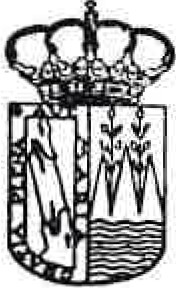 - 13 de xuño: San Antonio- 26 de xullo:  Santa AnaSegundo.- Dar traslado do presente acordo ao Servizo de Traballo e Economía Social  da  Xefatura  Territorial  da Coruña da Consellería  de Economía, Emprego  e  Industria."A Comisión, por unanim idade, acorda ditami nar devandita proposición favorablemente e propoñer ao Pleno  a  súa aprobación."Aberto o turno de intervencións, non se produce ningunha.O Concello Pleno, en votación ordinaria, por unanimidade dos seus mern bros presentes, ACORDA : APROBAR  o ditarne da Comisión  Informativa  de Plenos  nos  termos  nos  que quedou transcrito.7.- RATIFICACIÓN DO DECRETO DE ALCALDÍA DE 'APROBACIÓN DO PROXECTO TÉCNICO INSTALACIÓN DE XOGOS BIOSAUDABLES  E  INFANTÍS EN  CEDEIRA' CORRIXIDOPola Secretaria dáse lectura ao ditame da Comisión Informativa de Plenos do 19.07.2016, do seguinte teor  literal:"Vista a Resolución de Alcaldía nº 264/2016, de 02 de xuño que dí:"Mediante o acordo plenario de data 17.12.2015 solicitouse a participación no Plan de Acción Social 2015 da Deputación Provincial; no cal foi incluido entre outros, o proxecto da obra "Instalación  de xogos biosaudables  e infantís  en Cedeira".De acordo co informe do Sr. arquitecto municipal de data 03.12.2015, debe incorporarse ao proxecto  técnico  a seguinte documentación:xustificación do cumprimento  do  Decreto  245/2003,  de 24  de abril, polo  que  se establecen as normas de seguridade nos parques infantís. Incorporaranse plano/s coa distribución dos elementos  na/s parcela/s.memoria urbanísticamemoria  de accesibilidadeConsta recibido o proxecto técnico coa documentación sinalada no informe técnico de data 03.12.2015.Con data 31.05.2016 o Sr. arquitecto  municipal  emite informe  no  cal  consta o cumprimento  no proxecto técnico das observacións técnicas realizadas; o  cal  non  supón  variación  no importe total do  proxecto.Por  isto, RESOLVO: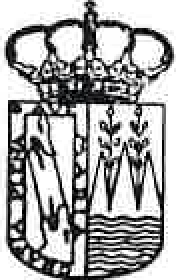 1.- Aprobar o proxecto técnico denominado "Instalación de xogos biosaudables e infantís en Cedeira", unha vez incorporadas as observacións técnicas, o cal non supón variación no importe total do mesmo.2.- Enviar o proxecto técnico "Instalación de xogos biosaudables e infantís en Cedeira" e a documentación que corresponda á Deputación Provincial a través da plataforma telemática SUBTEL.3.- Ratificar a presente resolución polo Pleno da corporación na vindeira sesión que realice."A Comisión, por catro votos a favor do PSdG-PSOE (dous), do BNG (un) e de ANOVA (un), e tres abstencións do PP, emite ditame favorable e acorda propoñer ao Pleno a ratificación da Resolución  de Alcaldía nº 264/2016, de 02 de xuño."Aberto o turno de intervencións non se produce ningunha.O Concello Pleno, en votación ordinaria, por unanimidade dos seus membros presentes, ACORDA : RATIFICAR  a Resolución  de Alcaldía  nº 264/2016,  de  02 de xuño.8.- RATIFICACIÓN DO ACORDO DE XGL DE 22.06.2016  RELATIVO  AO  CONVENIO DE  COLABORACIÓN  ENTRE  A  ENTIDADE  PÚBLICA EMPRESARIAL AUGAS DE GALICIA E O CONCELLO DE CEDEIRA PARA A ACTUACIÓN  DE  MELLORA  DO  SANEAMENTO  DE CEDEIRAPola Secretaria dáse lectura ao ditame da Comisión Informativa de Plenos do 19.07.2016, do seguinte teor literal:"Visto o acordo adoptado pola Xunta de Goberno Local en sesión realizada o 22.06.2016, que dí: "Vista a proposta de Alcaldía de data 22.06.2016, que literalmente di:"PROPOSTA  Á XUNTA  DE GOBERNOVista a proposta de convenio entre o Concello de Cedeira, e a Entidade Pública Empresarial Augas de Galicia para a execución de obras de mellara do saneamento de Cedeira.O concello de Cedeira ten atribuídas competencias en materia de saneamento, en base á Lei 7/1985, do 2 de abril, reguladora das Bases do Réxime Local, que nos seus artigas 25.2 c) e 86.2, configura o saneamento e depuración de augas residuais como un servizo de competencia local, nos termos establecidos pola lexislación da Comunidade Autónoma.A entidade pública Augas de Galicia, entidade creada pola Lei 9/2010, do 4 de novembro, de augas  de Galicia (DOG núm. 222, do 18.11.201O) e regulada polo Decreto 32/2012, do 12 de xaneiro, polo que se aproba o seu estatuto (DOG núm. 9, do 13.01.2012) é unha entidade pública empresarial do sector público autonómico de Galicia, adscrita á Consellería de Medio Ambiente e Ordenación do Territorio, con personalidade xurídica propia e plena capacidade de obrar para o cumprimento dos seus fins, e constitúe o medio, xunto co resto de órganos que integran a Administración  hidráulica  de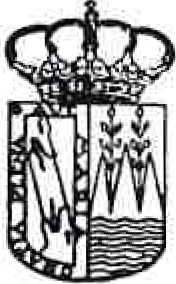 Galicia, a través do cal a Comunidade Autónoma de Galicia exerce as súas competencias en materia de augas e obras hidráulicas.Entre estas competencias se atopan, con carácter xeral, e de acordo co establecido na Leí 9/201O, do 4 de novembro, de augas de Galicia, a ordenación adm inistrativa e a planificación das obras hidráulicas non declaradas de interese xeral (artigo 4 .1 a)) e, de xeito concreto, no ámbito do saneamento e a depuración, correspóndelle a ordenación dos servizos de saneamento en alta (artigo 1 1.5 a)) e a elaboración dos criterios de coordinación das actuacións das entidades locais (artigo 11.5 b)  e 26.2d)), entre outras. En calquera caso, as competencias da Comunidade Autónoma de Galicia exerceranse sempre de conformidade co principio de garantía e eficacia do servizo público de abastecemento (artigo 3 .1 f)).En consecuencia, a execución das obras de saneamento obxecto deste Convenio trátase dunha competencia atribuída á entidade local, que está ademais vinculada a un servizo público cuxa prestación resulta tamén unha competencia da administración local. Polo tanto, queda acreditado o interese principal do concello na súa promoción.As obras que se pretenden  executar ao abeiro deste convenio  consisten  nun ha mellara  do saneamento  de Cedeira.Actualmente a rede de saneamento presenta deficiencias no seu funcionamento e configuración. Executaranse as mel laras necesarias para alcanzar un correcto funcionamento tanto da rede de colectores como da EDAR.Visto informe de Secretaría de data 22.06.201 6 e informe de Intervención da mesma data.En uso das atribucións que me confire a normativa vixente  en  materia  de  réxi me  local, propoño  á Xunta  de Goberno  Local  a adopción  do seguninte ACORDO:Primeiro.-.Aprobar o borrador do conven io entre o Concello de Cedeira e a Entidade Pública Empresarial Augas de Galicia que se acompaña a esta proposta, cuxo texto  se transcribe  de  seguido  como  anexo do presente  acordo.Se2undo.- Facultar ao Alcalde para a sinatura do convenio.Terceiro.-  Ratificar  o presente  acordo polo Pleno da corporación  na vindeira  sesión que   realice.ANEXOCONVENIO DE COLABORACIÓN ENTRE A ENTIDADE PÚBLICA EMPRESARIAL AUGAS DE GALICIA  E  O CONCELLO DE CEDEIRA PARA A EXECUCIÓN DA ACTUACIÓN DE MELLORA DO SANEAMENTO DE CEDEIRA. CONCELLO DE CEDEIRA (A CORUÑA), COFINANCIADO POLO FONDO EUROPEO AGRÍCOLA DE DESENVOLVEMENTO RURAL (FEADER), NO MARCO DO PROGRAMA DE DESENVOLVEMENTO RURAL GALICIA 2014-2020Santiago de Compostela,REUNIDOS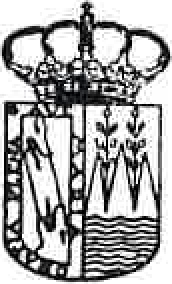 Dunha parte, Beatriz Mato Otero, conselleira de Medio Ambiente e Ordenación do Territorio, en nome e representación da entidade pública empresarial Augas de Galicia, no exercicio das funcións atribuídas polos artigos 13 da Lei 9/2010 e 6 do Estatuto da entidade pública empresarial Augas de Galicia, aprobado polo Decreto 32/2012, do 12 de  xaneiro.Doutra parte, Pablo Diego Moreda Gil, alcalde do concello de Cedeira, no exercicio das atribucións conferidas no artigo 21  da Lei 7/1985, de 2 de abril, de Bases do Réxime Local.EXPOÑENPrimeiro.- O concello de Cedeira ten atribuídas competencias en materia de saneamento, en base  á Lei  7/1985,  do 2 de  abril, reguladora das Bases do Réxime Local, que nos seus artigos 25.2 c) e 86.2, configura o saneamento e depuración deaugas residuais como un servizo de competencia local, nos termos establecidos pola lexislación da Comunidade  Autónoma.Neste senso, o artigo 80.2 1) da Lei 5/1997, do 22 de xullo, reguladora da Administración local de Galicia, sinala como competencia atribuída ás entidades locais o tratamento de augas residuais, delimitando a Lei 9/201O, do 4 de novembro, de augas de Galicia o reparto competencia! neste eido, resultando competencia das entidades locais, en materia de execución de obras, as que teñan por obxecto a rede de sumidoiros (artigo 5.1 b)), redes de distribución (artigo27.2 c)), a execución de calquera  obra no  eido do saneamento  e/ou  a depuración  que non  teña sido declarada de interese pú blico  por      algún  dosmedios  do artigo  28  da Lei  9/2010,  do 4 de novembro,  de augas  de Galicia  (artigos 27.2  a))  en relación  co  artigo 5.1 c)).Ademais, en materia de prestación do servizo, se atribúe competencia ás entidades locais para a prestación  do  servizo respecto de instalacións non comprendidas no artigo 32 da Lei 9/2010, do 4 de novembro, de augas de Galicia, respecto daquelas  instalacións  das que non  se solicite a súa asunción  do servizo pola Xunta de Galicia de acordo  co establecido    nadisposición transitoria quinta, así como a prestación do servizo de saneamento (artigo  5.1.c)).Segundo.- A entidade pública Au gas de Galicia, entidade creada pola Lei 9/201O, do 4 de novembro, de augas de Galicia (DOG núm. 222, do 18.11.2010) e regulada polo Decreto 32/2012, do  12 de xaneiro,  polo  que se aproba  o seu  estatuto (DOG núm. 9, do 13.01.2012) é unha entidade pú blica empresarial do sector público autonómico de Galicia, adscrita á Consellería de Medio Ambiente e Ordenación do Territorio, con personalidade xurídica propia e plena capacidade de obrar para o cumprimento dos seus fins, e constitúe o medio, xunto co resto de órganos que integran a Administración  hidráulica  de Galicia,  a través  do cal a Comunidade  Autónoma  de Gal icia exerce  as súas competencias  en  materia  de augas e obrashidráulicas.Entre estas competencias se atopan, con carácter xeral, e de acordo co establecido na Lei 9/201O, do 4  de novembro,  de augas de Galicia, a ordenación administrativa e a planificación das obras hidráulicas non declaradas de interese xeral (artigo 4.1 a)) e, de xeito concreto, no ámbito do saneamento e a depuración, correspóndelle a ordenación dos servizos  de saneamento en alta (artigo  1 1.5 a)) e a elaboración dos criterios de coordinación  das actuacións das entidades locais   (artigob) e 26.2d)), entre outras. En calquera caso, as competencias da Comunidade Autónoma de Galicia exerceranse sempre de conformidade co principio de garantía e eficacia do servizo público de abastecemento (artigo 3.1  f)).Terceiro.-A actuación da Comunidade Autónoma de Galicia e das entidades locais no ámbito do saneamento  e depuración  de augas residuais terá por finalidade contribuír á execución do bo estado ecolóxico das augas e dos ecosistemas asociados mediante  o  cumprimento  dos  obxectivos  establecidos  na  lexislación  aplicable,  fomentándose  a  reutilización  das  augasdepuradas  cando  isto  sexa viable.Para a consecución <lestes e dos restantes fins e obxectivos establecidos en materia de saneamento, a Lei 9/201 O, do 4 de novembro, de augas de Galicia,  establece  un  mandato  de colaboración  entre  as  entidades  locais,  que  ostentan  competencias  na materia,  e a Comunidade  Autónoma  de Galicia.  A natureza  da colaboración  pode  ser técnica  e/ou  financeira  e articularse     a través de diversos mecanismos como son, a participación de Augas  de  Galicia  na  construción  e  explotación  de  obras  que sexan  competencia  das  entidades  locais  galegas  (artigo  1 1.3 d),  e  a regulación  e ou  outorgamento  de auxilios  económicos ásentidades locais en materias da súa competencia (artigo 26.3).Cuarto. - O artigo 57 da Lei de bases do réxime local e o 194 da Lei da Administración local de Galicia determinan que a cooperación económica, técnica e administrativa entre a Administración Local e as Administracións do Estado e das Comunidades Autónomas, tanto en servizos locais como en asuntos de interese común, desenvolverase con carácter  voluntario,  baixo  as  formas  e  nos  termos  previstos  nas  leis,  pudendo  ter  lugar,  en  todo  caso,  mediante  os  conveniosadministrativos que subscriban.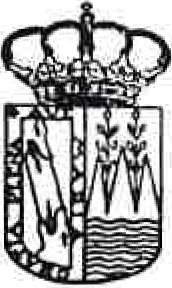 Quinto.- As actuacións obxecto deste convenio serán cofinanciadas pola Unión Europea a través do  Fondo  Europeo Agrícola de Desenvolvemento Rural (FEADER), Europa inviste no rural nun 75% do gasto elixi ble, no marco do Programa de Desenvolvemento  Ru ral (PDR) Galicia 2014-2020, aprobado por Decisión  de execución da Comisión do C(201 5)  8144final.Sexto.-As obras que se pretenden executar ao abeiro deste convenio consisten nunha mellara do saneamento de  Cedeira.Actualmente a rede de saneamento presenta deficiencias no seu funcionamento e configuración. Executaranse as mellaras necesarias para alcanzar un correcto funcionamento tanto da rede de colectores como da EDAR.En consecuencia, a execución das obras de saneamento obxecto deste Convenio trátase dunha competencia atribuída á entidade  local,  que  está  ademais  vinculada  a  un  servizo  público  cuxa  prestación  resulta  tamén  unha  competencia  daadministración local. Polo tanto, queda acreditado o i nterese principal do concello na súa promoción.Non obstante, considerando a confluencia dos intereses das partes comparecentes, o Concello e Augas de Galicia, cada unha dentro do seu ámbito competencia! de acordo co exposto nas cláusulas anteriores, así como o deber de colaboración entre admin istracións establecido na normativa de aplicación, faise preciso  artellar as bases para a óptima coordinación  das   súasactuacións, motivos polos que, as partes subscriben este convenio de colaboración con suxeición ás  seguintesCLÁUSULASPRIMEIRA.-  OBXECTO  DO  CONVENIOÉ obxecto deste convenio establecer as condicións básicas para a colaboración entre Augas de Galicia e o Concello de  Cedeira para acometer e incorporar ao patrimonio público municipal as obras consistentes no "Mellorado saneamento de Cedeira. Concello de Cedeira (A Coruña)", a súa posta en servizo, a súa explotación e a súa conservación e mantemento,  nostermos  establecidos  nas  cláusulas seguintes.SEGUNDA.- OBRIGAS XERAIS DE AUGAS DE GALICIAPara o cumprimento  do obxecto deste convenio,  Augas de Gal icia obrígase    a:Levar a cabo as actuacións consistentes na contratación da execución e dirección das obras, a xestión das mesmas ata completar a súa finalización conforme aos proxectos aprobados e formalizar os actos de recepción de conformidade  co estipulado  no  artigo 235  do Texto  refundido  da Lei  de contratos  do  Sector Público, aprobadopolo Real decreto lexislativo 3/2011, do 14 de novembro, e cos efectos sinalados na cláusula sétima.As actuacións expresadas abarcan, se fose o caso, as execucións de proxectos modificados, complementarios, revisións de prezos e proxectos de liqu idación ata que as construcións merezan a plena conformidade de Augas de Galicia, por producirse o acto formal de recepción  e atoparse en condicións de ser entregadas ao concello para a  súa incorporación ao servizo e uso pú blico.Controlar a calidade e a seguranza e saúde das obras de referencia durante a súa execuciónDu rante o prazo de garantía das obras de referencia, reparar aqueles defectos imputables á súa execución e que se manifesten con posterioridade ao acto de recepción. Esta garantía non cubrirá os danos por un uso inadecuado das  instalacións,  nin os debidos a actos vandálicos, nin as deterioracións debidas ao paso do tempo,  nin  defectos ou danos    porincumpri mentos da normativa sanitaria ou en materia de vertidos.No ámbito das súas facultades, colaborar co Concello no desempeño das súas abrigas e afrontar e intentar resolver, conforme aos principios de boa fe e lealdade, calquera dificultades ou problemas que poidan xurdir no desenvolvemento da actuación,  tendo  como  único  criterio  da súa xestión,  o  logro  dos  obxectivos  que  se pretenden  alcanzar  con  esta   obrahidráulica.TERCEIRA.- OBRIGAS XERAIS DO CONCELLOPara o cumprimento  do obxecto  deste convenio,  o Concello  obrígase   a:Someter o proxecto das obras de referencia a información  públ ica,  mediante  pu bl icación  no  Boletín Oficial da Provincia, por un prazo non i nferior a 30 días hábiles, e emitir unha certificación acreditativa de  telo sometido   a  este  trámite,  á  que  se  xuntará,   no   seu   caso,   un   informe  onde  se  dea  contestación   ás   alegacións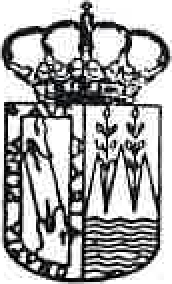 presentadas. No caso de que, debido ao alcance do proxecto ou ás afeccións que produza, o concello entenda que non procede este trámite de información pública emitirá certificación neste  sentido.Prestar,  con  carácter  previo   á  licitación   das  obras  de  referencia  por  parte  de  Augas  de    Galicia,conformidade co proxecto redactado. Noutro caso, Augas de Galicia poderá deixar sen efecto os compromisos adquiridos neste convenio, sen mais trámites que a comunicación ao concello.A efectiva posta a disposición de Augas de Galicia antes do inicio das obras, os terreas necesarios, libres de cargas  e gravames e co réxime urbanístico adecuado, para a execución das obras a que se refiren as actuacións descritas na cláusula primeira, así como a reposición de servizos e servidumes. Se os terreas non foran propiedade da entidade local, esta deberá tramitar o correspondente procedemento de expropiación forzosa. Neste suposto, con carácter previo ao inicio das obras e en relación con todos os bens afectados, o concello deberá acreditar o pago ou, no seu defecto, a consignación na Caixa Xeralde Depósitos do depósito previo á ocupación e da indemnización polos prexuízos derivados da rápida  ocupación.Asumir a realización das xestións pertinentes, ante os organismos que correspondan,  para  a obtención  dos permisos, licencias e autorizacións regulamentarias, correndo cos custos que se xeren, entre os que non haberá liquidación ningunha de tributo municipal, a que puidera dar lugar a execución das obras,  ao  ser o concello  o titular destas; asumindo tamén o pagamento de calquera taxa, canon ou imposto, de carácter non local, derivado   daconstrución ou explotación das obras de referencia.No caso de que o proxecto das obras de referencia requira o seu sometemento a trámites de avaliación ambiental, asumir a condición de órgano promotor e substantivo ante o órgano ambiental competente, realizándose de xeito simultáneo ao trámite de información pública.1O.	Recibir  as  obras  e,  como  titular  das  mesmas,   asumir  a  súa  posta  en  servizo,  explotación,      mantemento  e conservación.Unha vez dea comezo a explotación  das obras de referencia,  establecer ou actualizar as tarifas pala prestación    doservizo na medida axeitada para cubrir a explotación e amortización das obras de referencia.A subrogación naqueles contratos de subministro que, se é o caso, tivesen que ser asinados durante o desenvolvemento  das obras de referencia  para posibilitar  a súa execución  e que deban  ter continuidade unha vez  recibidasestas.A utilización das instalacións executadas de acordo coa finalidade prevista.No ámbito das súas facultades, colaborar con Augas de Galicia no desempeflo das súas abrigas e afrontar e intentar resolver, conforme aos principios de boa fe e lealdade, calquera dificultades ou problemas que poidan xurdir no desenvolvemento  da actuación, tendo como único criterio da súa xestión, o logro dos obxectivos que se pretenden     alcanzarcon esta obra hidráulica.CUARTA.-  OBRIGAS  DAS  PARTES  EN  RELACIÓN  Á  NORMATIVA  REGULADORA  DO FEADERAs partes asumen as abrigas que lle corresponden conforme a normativa reguladora do FEADER, en  particular:l.	As de información  e publicidade  dispostas no Anexo III do Regulamento  de execución  (UE) 808/2014, da Comisión, do 17 de xullo de 20142.	As relativas  aos investimentos previstas  no artigo 45 do Regulamento  (UE)  1305/2013, do  ParlamentoEuropeo e do Consello, do 17 de decembro3 .	As  estipuladas  no  Regulamento  de execución  (UE)  809/2014,  da Comisión,  do  17 de xullo4.	As previstas no artigo 71 do Regulamento  (UE)  1303/82013, do Parlamento  Europeo e do  Consello, do 17 de decembro do 2013.QUINTA.- OBRIGAS EN RELACIÓN A PROXECTOS MODIFICADOS E COMPLEMENTARIOSNo caso de que durante a execución das obras de referencia fara necesario modificar o proxecto ou realizar un proxecto complementario, estes proxectos serán redactados, supervisados e aprobados por Augas de  Galicia.O concello deberá remitir a Augas de Galicia a documentación que a entidade considere necesaria para  a súa redacción, previo requirimento. Noutro caso, Augas de Galicia poderá deixar sen efecto os compromisos adquiridos neste convenio,   senmais trámites que a comunicación ao concello.Con respecto a estes proxectos, Augas de Galicia e o Concello acordan que sexa de aplicación o mesmo réxime establecido para o proxecto primitivo nas cláusulas segunda e terceira <leste convenio.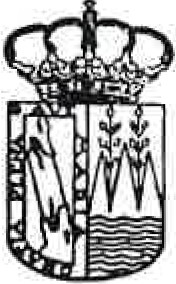 SEXTA.- RÉXIME DE FINANCIAMENTO E OBRIGAS DE CARÁCTER ECONÓMICOO custo total para a actuación referencia contemplada neste convenio financiaranse í ntegramente por Augas de Galicia ata unha cantidade máxima de 733.650,71 euros. Para o financiamento desta cantidade, Augas de Galicia dispón de crédito suficiente e axeitado na canta 230 "Investimentos xestionados para outros entes públicos" do Plan Xeral de Contabilidade Pública de Galicia. A achega de Augas de Galicia de anualidades futuras está condicionada á existencia de crédito nos seus correspondentes  orzamentos.  Os  compromisos  de  gasto  plurianuais  aprobados  por  Augas  de  Galicia  para  financiar   acantidade máxima establecida son os seguintes:A execución das obras de referencia serán cofinanciadas de acordo coas seguintes porcentaxes do gasto  elixible:Pala Unión Europea a través do Fondo Europeo Agrícola de Desenvolvemento  Rural  (FEADER), Europa inviste no rural nun 75%, no marco do Programa de Desenvolvemento Ru ral (PDR) Galicia 2014-2020 .  As actuacións enmarcaranse dentro do Programa de Desenvolvemento Rural na Medida 07 "servizos básicos e renovación de poboacións en zonas rurais", Submedida 7.2 "apoio ós investimentos na creación, mellara ou ampliación de todo ti po de pequenas i nfraestruturas, incluídos os investimentos en enerxías renovables e aforro deenerxía".Por Augas de Galicia nun  17,50 %Polo Ministerio de Agricultura, Alimentación e Medio Ambiente nun 7,50%As citadas actuacións executaranse de conformidade co estipulado no Regulamento (UE) nº 1303/2013 do Parlamento Europeo e do Consello do 17 de decembro de 2013, polo que se establecen disposicións cornúns relativas ao Fondo Europeo de Desenvolvernento Rexional, ao Fondo Social Europeo, ao Fondo de  Cohesión,  ao  Fondo  Europeo  Agrícola  de Desenvol vernento Rural e ao Fondo Europeo Maríti mo e da Pesca, e polo que se establecen disposicións xerais relativas ao Fondo Europeo de Desenvolvernento Rexional, ao Fondo Social Europeo, ao Fondo de Cohesión e ao Fondo Europeo Marítimo e da Pesca, e se derroga o Regulamento (CE) nº 1083/2006 do Consello; e no Regularnento (UE) nº 1305/2013 do Parlamento Europeo e do Consello do 17 de decembro de 2013, relativo á axuda ao desenvol vemento rural a través  do  Fondo Europeo Agrícola de Desenvolvemento Rural (Feader) e polo que se derroga o Regularnento (CE) n°1698/2005 do Consello e o resto da normativa comunitaria de aplicación. Polo que, deberanse observar os  criterios  de  elixibilidade, xestión, pu blicidade e control propios dos documentos de programación e da normativa comunitaria de aplicación aos FEADER. Respectaranse, polo tanto, as normas de subvencionabilidade do gasto do Programa Operativo do fondo europeo citado, así  como  as  normas  de  información  e  publicidade  establecidas  nas  Guías  de  Publicidade  e nas  demais normascomunitarias que sexan de aplicación.No caso de que a Comisión Europea adoite decisións que impliquen correcc10ns financeiras e/ou  descertificacións  de  fondos europeos, consecuencia  de causas imputables  á entidade local ao ocasionar  atrasos na execución  das obras ou   palaincorrecta explotación do executado, o Concello obrígase a asumir os ditos importes económicos.As baixas do orzarnento que se produzan corno consecuencia da adxudicación dos concursos de execución das obras de referencia repercutirase a Augas de Galicia. Do mesmo xeito, os incrementos derivados de posibles rnodificacións  do proxecto  de execución  destas obras así como das eventuais  liquidacións definitivas  serán asumidas por esta entidade ata    acantidade máxima fixada nesta cláusula.SÉTIMA.- TITULARIDADE E ENTREGA DAS OBRASTitularidade das obras.- O concello adquire a titularidade das obras de referencia de xeito orixinario. Esta adquisición a título orixinario obedece ao feito de que a execución das obras de referencia trae causa, en definitiva, do exercicio dunha competencia de carácter local e da súa vinculación á prestación dun servizo tamén de competencia local, senda a actividade desenvolvida por Augas de Galicia, de acordo co establecido neste convenio, de carácter instrumental, de auxilio e de prestación de colaboración técnica e financeira para o exercicio destas competencias por parte do seu lexítimo titular, sen prexuízo de q ue coa dita asistencia prestada por Augas de Galicia se contribúa tarnén a acadar os obxectivos de execución da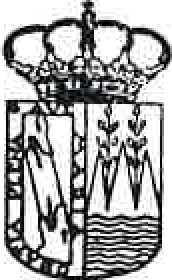 planificación, coordinación coa entidade local e de garantía dunha subministración eficaz, principio que  preside  as  actuacións de Augas de Galicia neste ámbito.Entrega.- Augas de Galicia, unha vez producido o acto formal de recepción das obras, poñerao en coñecemento do Concello que, como titular das obras de referencia, asume a abriga de recibilas no momento no que estas sexan postas  á  súa disposición,  iniciándose  o  cumprimento  e  a  execución  por  parte  do  Concello  das  prestacións  derivadas  das      abrigascontraídas en virtude deste Convenio e da normativa de aplicación en canto á súa explotación, mantemento e  conservación.Para estes efectos, a recepción por parte do Concello da notificación que efectúe Augas de Galicia, onde se deixe constancia do remate das obras de referencia así como da súa recepción en conformidade por parte de Augas de Galicia, suporá a perda da posesión inmediata das instalacións por parte de Augas de Galicia e equivalerá a súa posta a disposición a favor do Concello, entendendo que estas quedan sometidas á esfera da súa vontade. Polo tanto, considerándose entregadas as obras de referencia, darase inicio para o Concello, a partires desta data de recepción da notificación, como titular  e  posuidor  inmediato,  ao cumprimento  e á execución  das prestacións  derivadas das abrigas contraídas  en virtude  deste Convenio e  asestablecidas na normativa de aplicación en canto á súa explotación, mantemento e conservación.O réxime anterior será de aplicación no caso de existir recepcións parciais de obra, sempre e cando as obras recibidas por Augas de Galicia en conformidade  poidan  ser destinados  ao uso  público  con independencia  do resto  de obra pendente   derecibir, cuxa posta a disposición do concello terá lugar, do mesmo xeito, unha vez efectuada a súa  recepción.Non obstante o anterior, Augas de Galicia, de acordo co regulado neste convenio e no disposto na Lei 9/2010, do 4 de novembro, de augas de Galicia, conservará, unha vez entregadas as obras de referencia ao Concello,  as competencias  relativas á inspección facultativa das mesmas e poderá ordenar os traballos necesarios para a boa utilización das obras,   o queserá de abrigado cumprimento para a entidade local.OITAVA.-  RELACIÓN  LABORALA subscrición deste convenio non implica relación laboral, contractual ou de calquera tipo con carácter indefinido, entre os profesionais que desenvolvan as actividades e a entidade pública empresarial Augas de Galicia, de tal xeito que non se lle poderá esixir responsabilidade ningunha, nin directa, nin subsidiaria, polos actos ou feítos acorridos no desenvolvemento deste.NOVENA.- COMISIÓN DE SEGUIMENTOConstituirase, a iniciativa de calquera das partes, unha comisión formada por dous representantes de Augas de Galicia e  outros dous representantes do Concello para desenvolver as seguintes  actuacións:Impulsar e avaliar o cumprimento deste convenio, propoñendo as actuacións que se consideren  precisas.Interpretar, en caso de dúbida, o contido do convenio.Propoñer ás partes a resolución das posibles controversias que puideran xurdir na aplicación do  convenio.Actuará como Presidente un dos representantes de Augas de Galicia, con voto de calidade. Esta comisión reunirase as veces que se estimen oportunas para o cumprimento do  convenio.Os membros desta comisión de seguimento poderán asistir ás reunións desta acompañados do persoal técnico que  considerenoportuno. Ademais, cando se considere oportuno, a Comisión de Seguimento poderá requirir a asistencia técnica necesaria para a avaliación e análise das distintas cuestións sobre as que deban adoptarse  acordos.DÉCIMA.- NATUREZA DO CONVENIOEste convenio de colaboración ten natureza administrativa, rexendo na súa interpretación e desenvolvemento o ordenamento xurídico-administrativo.Todo litixio, controversia ou reclamación resultantes deste Convenio ou relativo a este, a súa interpretación ou execución, o seu incumprimento, resolución ou nulidade, resolverase pala xurisdición  contencioso-administrativa.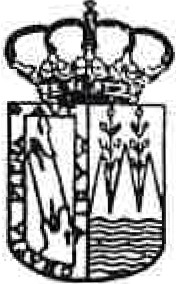 UNDÉCIMA.-  VIXENCIA   DO CONVENIOO convenio terá efectos desde a data da súa sinatu ra e estenderá a súa vixencia ata o 31.12.2017. Porén, seguirá producindo efectos en tanto se manteñan as obrigas pendentes de cada unha das partes recollidas neste  convenio.DUODÉCIMA.-   MODIFICACIÓN   DO CONVENIOOs compromisos de gasto plurianuais aprobados por Augas de Galicia, recollidos neste Convenio, poderán ser reaxustados unilateralmente por parte de Augas de Galicia, co límite da cantidade máxima prevista na cláusula sexta do convenio e sempre que non aumente o número de anualidades, para acompasalos ao importe de adxudicación e ao ritmo de execución  das obras de referencia, sen que este reaxuste necesite da tramitación dunha addenda ao Convenio.Calquera outra modificación no contido <leste convenio, requirirá acordo unánime entre Augas de Galicia e o Concello e tramitarase  a través  dunha  addenda  ao mesmo.DÉCIMO TERCEIRA.- EXTINCIÓN DO CONVENIOSerá causa de extinción automática do convenio:o cumprimento do seu obxecto o transcurso do seu prazo de vixenciaque a Unión  Europea  non  cofinancie  as obras a través  dos seus Fondos  Estruturais  ou  de  lnvestimento.Ese convenio tamén poderá extinguirse por incorrer nalgunha das seguintes causas de resolución: o mutuo acordo entre as partes asinantesa inviabilidade da realización das actuacións descritas neste convenio, por causas non imputables ás partesa inviabil idade financeira da actuación como consecuencia de atrasos na licitación e/ou adxudicación das obras.A  resolución  con  causa nalgún  dos supostos anteriores  non  levará asociada  indemnización  a ningunha  das  partes.Ademais, será causa de extinción por resolución o i ncumprimento do contido do Convenio ou das obrigas establecidas para cada unha das partes, sen prexuízo da esixibilidade dos danos e responsabilidades imputables ao causante, que, no seu caso, incluíra a indemnización que lle corresponda ao contratista como consecuencia da resolución do contrato ou  demora no  inicio ou execución das obras. Neste suposto, antes da resolución do convenio, a outra parte deberá notificar á parte incumpridora un requirimento cun prazo máximo para que leve a cabo os compromisos que se consideran i ncumpridos.  Unha vez transcorrido  ese prazo,  se persiste o incumprimento , a parte que dirixiu  o requirimento  notificará á outra parte   aconcorrencia da causa de resolución e entenderase resolto o convenio.No suposto de que o Convenio se extinga por causas imputables ao Concello, as instalacións executadas ata ese momento se porán  a disposición  do Concello, considerándose a tódolos  efectos entregadas ao Concello titular das mesmas, con   efectosliberatorios para Augas de Galicia.Non obstante todo o anterior, se cando concorra calquera das causas de resolución do convenio existen actuacións en execución, as partes, a proposta da Comisión de Segu imento, poderán acordar a continuación  e finalización das actuacións en curso que se consideren oportunas, establecendo un prazo improrrogable para a súa finalización. Neste caso, durante o transcurso <leste prazo, as cuestións relativas á titularidade das obras e a cesión da posesión rexeranse polo disposto na cláusula sétima <leste convenio.DÉCIMO  CUARTA.-  RESPONSABILIDADE  POR  INCUMPRIMENTO  DO  DEREITO  DA  UNIÓN  EUROPEADe acordo co previsto no artigo 5.4 do Real decreto 515/2013, polo que se regulan os criterios e o procedemento para determinar e repercutir as responsabilidades por incumprimento do Dereito da Unión Europea, o réxime de obrigas e responsabilidades por incumprimentos que conten este convenio, considerase instrumento axeitado para a determinación   dascorrespondentes responsabilidades.DÉCIMO QUINTA. PUBLICIDADE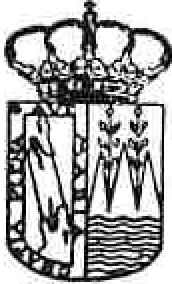 A sinatura deste convenio suporá  o  consentimento  expreso  das  partes  asinantes  para  incluir  e  facer  públicos  os  datos  persoais que consten no convenio, e mailo resto de especificacións contidas no mesmo, de conformidade co artigo  I 5 da Lei 1/2016, do 18 de xaneiro, de transparencia e bo goberno (DOG  nº  30  do  15 de  febreiro)  e  o  Decreto  126/2006,  do  20  de xullo,  polo  que se regula  o rexistro  de convenios  da Xunta  de Galicia  (DOG  nº  149 do 3 de agosto).E para que así conste, en proba de conformidade coas cláusulas deste convenio, asinan as partes o presente documento por triplicado exemplar, no lugar e data do encabezado .A presidenta de Augas de Galicia		O Alcalde de Cedeira Beatriz Mato Otero	Pablo Diego Moreda Gil"A Xunta  de Goberno Local, por unani midade  dos seus membros  presentes,   acorda:Primeiro.-.Aprobar o borrador do convenio entre o Concel lo de Cedeira e a Entidade Pública Empresarial Augas de Galicia que se acompaña a esta proposta, cuxo texto se transcribe de seguido como anexo do presente acordo.Se2undo.- Facultar ao Alcalde para a sinatura do convenio.Terceiro.- Ratificar o presente acordo polo Pleno da corporación na vindeira sesión que  realice."A Comisión por unanimidade, emite ditame favorable e acorda propoñer ao  Pleno  a  ratificación  do acordo  adoptado  pola  Xunta  de Goberno Local  en sesión realizada  o 22.06.2016.  "Aberto o tumo de intervencións o Sr. Alcalde di: Creo que estamos todos moi contentos de que se aprobe este convenio. A verdade é que é un investimento dos máis grandes que se fixeron nos últimos anos en Cedeira. Tamén se lle agradece dende aquí  á Consellería,  a Augas  de Galicia, ao  Subdirector  Xeral  e á Conselleira por ternos  en conta e acordarse  de nós,  coas necesidades  e carencias que ternos no tema do saneamento. Así  como  tamén,  un  pouquiño  seguir  nos planes de verquidos e con todo isto. Sabemos que é un tema que non pode quedar aquí, e  seguimos convidando a todas as corporacións  que  veñan  nun  futuro  a  que  traten  este problema coa máxima urxencia e coa necesidade máis  grande porque  realmente  sí que é unha das prioridades  que ternos na Vila.O Sr. Rubido Ramonde di: Parécenme m01 ben as palabras que dixo, ainda que rozan a provocación.O Sr. Alcalde  di: Non  iban nese sentido.O Sr. Rubido  Ramonde  di: Non, non é o seu estilo. Pero  irnos ver, isto é producto  de reunións  a catro bandas:  Concello,  as dúas concesionarias,  Viaqua e a concesionaria  da xestión da edar   e a Xunta. E das reunións surxíu un proxecto, que se aprobou no 2013. Consta no expediente administrativo. Todo o que digo consta no  expediente  administrativo.  O proxecto  a probouse  no 2014 sin partida presupostaria posto que virían os fondos Europeos, dende o dezaseis  ao  vinte.  Chegaron  os  fondos  europeos  e  dotouse  de  presuposto  e  bótase  adiante.  Dígoo,  non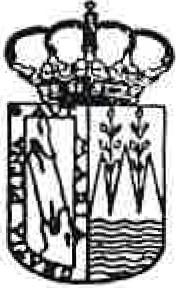 C.I.F.: P-1502200-Gpolo que dixo aquí. Non sei se é certo, porque eu non o lín, pero vostede dixo a certo medio que levaban traballando nesto un ano. No 2014 quedou en stand-by á espera dos fondos europeos. Si lle enseño a primeira páxina de "Sete Parroquias" iba a ser un tanque de tormentas, eu sí lle fago caso aos técnicos nestas cuestións. En cuestións xurídicas e económicas, bueno, a lei está ahí para interpretala. Cuestións de coñecementos físicos e científicos sí lles fago caso ós técnicos. E a intervención que se vai facer non é correctiva, é preventiva. Unha vez que se agoten todas as infraestructuras preventivas, veremos si é necesario unha correctiva que sería un tanque de tormentas. Non sei si foi certo que vostede dixo que levaban un ano traballando, cando ese tema está en stand-by, estaba totalmente consumado e esperando os fondos europeos.O Sr. Alcalde di: Este proxecto ou calquera proxecto que se faga en Cedeira co tema de saneamento, teña por seguro que estamos nosoutros tamén detrás diso, conseguíndoo. Tivemos moitísimas reunións coa Xunta de Galicia e en ningún momento nos falaron deste proxecto. Eso pode vostede creelo ou non creelo, pero proxectos ahí hai uns cantos: piscina, aumento da biblioteca .... Proxectos hai uns cantos, tamén do edificio de usos múltiples, tamén o hai. Hai proxectos de todos, non digo que sexa seu.O Sr. Rubido Ramonde di: Este proxecto é da Xunta.O Sr. Alcalde di: En todo momento nós facemos caso ó que nos din os técnicos da Xunta. Solo faltaría, chegar nosoutros á Xunta a dicir as actuacións que hai que facer en Cedeira. Nós o que intentamos é detectar os problemas e buscar unhas solucións. A todo isto, sí que sale un proxecto, un proxecto que según o expediente do ano 201 O e ese proxecto se revisa e que se dí que se pode, con ese proxecto, meter orzamento este ano. Moi ben. Pero tamén lle digo que había un proxecto dun centro de saúde, que estaba cuns fondos e que se deixou escapar, de dous millóns seiscentos mil euros que había adxudicados e publicados no BOP para o Concello de Cedeira. Si, si, non diga que non porque é verdade. E esos dos millóns seiscentos mil euros que están publicados no BOP deixáronse escapar.O Sr. Rubido Ramonde di: No BOE.O Sr. Alcalde di: No BOE, perdón, deixáronse escapar ... A vostede sei que lle fai moita falta. A vostede gastar un millón de euros de remanente e dicir aquí que lles fai caso ós técnicos, menos ó Interventor. Xa sei que a vostede faille gracia dous millóns seiscentos. Faille gracia dicir que ás veces ó Interventor e á Secretaria non lles hai que facer caso. Nosoutros seguimos e seguiremos, foi o que dixen ó primeiro, loitando para que se cumpra iso, e si os técnicos da Xunta nos van a dicir que o día de mañá hai que facer un tanque de tormentas, loitaremos por un tanque de tormentas. E igual, tamén había un proxecto na Deputación, que é a variante das Pontigas e tamén está ahí, e tamén o día que se lle consiga o orzamento será porque se pelea para que teña un orzamento, e tamén claro, si se consigue orzamento ha ser de cando se fixo. Porque durante moitos anos estivo ahí e ninguén o tirou para adiante. E tamén, neste caso sí que lle reprocho me parece moi populista salir na prensa dicindo o que contradicen as ordenanzas municipais. É dicir, cando nos peleamos, cando toda a xente que ten que facer unha obra, por lei, ten que conectar as baixantes das súas vivendas á rede de pluviais, sae vostede dicindo do remanente. Claro, o remanente un millón de euros, o remanente sempre  oC./.F.: P-1502200-G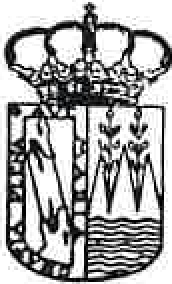 remanente, todo é remanente. Pero iso é populismo. E é verdade, e vostede ben o sabe. E podería dicir moitas máis causas. E son obras que non son tan costosas, porque para unha comunidade tres plaquetas e desviar un pouquiño e sería o exemplo para que seguisen os demáis facendo. E bastante é que se poida facer iso. Pero bueno, eu creo que esas  declaracións sobraban Sr. Rubido.O Sr. Rubido Ramonde di: Bueno, un inciso sobre o centro de saúde. O centro de saúde, esa axuda publicada no BOE, Boletín Oficial do Estado, á Xunta correspondíalle outra partida. Nunca dotou a Xunta esa outra partida. Despois, estaban vostedes gobernando e tiñan que aportar o solo. Que aportaban o solo onde hoxe van a ubicar uns xogos, onde está a pista polideporti va.O Sr. Alcalde di: Pistas de padel.O Sr. Rubido Ramonde di: Eso foi o que aportaron vostedes. Houbo un informe en contra da Xunta e ahí quedou. Ao día de hoxe non hai aportado solo.O Sr. Alcalde di: Pero vostedes tiveron catre anos para aportar o solo. Recordo un día cando falamos do tema da piscina.O Sr. Rubido Ramonde di: Non diga recordo un día de conversas personais.O Sr. Alcalde di: De aquí, de aquí do pleno. Pódeo dicir, pode dicir o que queira. Diga o que queira. Non teño nada que esconder. Diga o que queira. Un día aquí nun pleno, non en conversas persoais, nun pleno dixemos, cando se falou da piscina, e que vostede non entendía por qué as pistas de padel se puideron facer así, e dixemos o importante é que haxa diñeiro para facer unha piscina, a ubicación xa lla buscaremos. Da igual que sexa nun lado ou outro. O importante é que haxa unha piscina, que houbera un centro de saúde novo. Que houbera moitas cousas. O importante é que o haxa, non é onde esté. E vostede sabe perfectamente que si había que loitar na Xunta partida a partida orzamentaria, habendo a do Estado, que había ese diñeiro ahí e non se loitou por el porque non se ofreceu outra posibilidade. E isto ven a conto dos proxectos anteriores. Para que un proxecto teña orzamento hai que pelealo moito. E hai que ir moito á Xunta e este é un traballo de todos. Non boto méritos a nadie. O traballo é de todos e o investimento dos últimos sete anos. E o Sr. Concelleiro de Medio Ambiente, Camilo Casal e máis eu fumos moitísimas veces á Xunta a falar do tema da rede separativa e máis de moitos problemas que houbo en Cedeira.O Sr. Rubido Ramonde di: Ratifícome.A Sra. Rodríguez Pérez di: Eu solo quera dicir unha cousa. Eu creo que na intervención do Alcalde con respecto a este tema tampouco foi en ningún momento ofensiva, nin que marcara algunha diferencia o que dixera que vostedes non fixeran nada con respecto ó tema de saneamento. Creo que vostede interpretou un pouco ... quera dicir, fixo unha aclaración, que está ben que a faga, pero él tampouco en ningún momento lanzou ningún ataque contra vostedes. Non entendo moi ben a súa saída.O Sr. Rubido Ramonde di: Non me negou o que se dixo na prensa.C.I.F.: P-1502200-G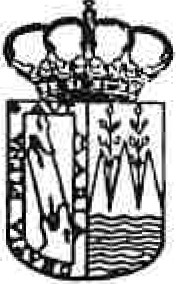 O Sr. Alcalde di: ¿Pero qué se dixo na prensa?O Sr. Rubido Ramonde di: Esa inversión levaba a súa propia dinámica. Totalmente. Sola. Non facía falta nada máis.O Sr. Alcalde di: Como a variante das Pontigas, como o centro de saúde, home, por favor. Como a ampliación da escola infantil. Todo. Non. Sabe vostede perfectamente que hai que loitar.O Sr. Rubido Ramonde di: O proxecto da escala infantil, non solo o elaboramos, non solo  está nunha estantería ahí. Está presentado no Consorcio. E hai informes e no primeiro informe fixeron observacións. Dúas. Mínimas. Unha era sobre a calefacción. E ao final estaba aceptada. E tome nota. Si vai outra vez alí. Alí está o proxecto. Había unha partida presupostaria no presuposto do 2015 e alí está o proxecto, informado favorablemente.A Sra. Rodríguez Pérez di: Iso non é verdade.O Sr. Alcalde di: Iso non é verdade. Falei con Roberto, que era o Xerente do Consorcio e dixo que non era verdade que había partida orzamentaria.O Sr. Rubido Ramonde di: Non, non. Do Concello. A Sra. Rodríguez Pérez di: Pero do Consorcio non.O Sr. Rubido Ramonde di: Eu non estou dicindo iso. Eu digo que o proxecto está presentado. Está informado. Ao final superou todos os informes. E había o único, que era a potencia da caldeira da calefacción e acreditouse que a caldeira que se colocou de biomasa xa está posta para todo o edificio. Ten potencia .O Sr. Alcalde di: Sr. Rubido, eu volvo a dicir o que dixen antes, cando falamos da Escala Infantil. Collimos un proxecto que estaba feíto por vostedes, e se o proxecto lle vale ao Consorcio pois o proxecto lle valerá. O único que si se vai facer unha modificación, me gustaría que se actuase na cuberta porque é necesaria e máis na fachada. Foron as miñas palabras. Eu o último día que fun ao Consorcio, perdón, que estivemos co Conselleiro, o Conselleiro non nos di ternos aquí un proxecto, ternos o proxecto informado. Para nada. E máis estaba Manoli conmigo e nos pedíu unha memoria.O Sr. Rubido Ramonde di: Irnos ver. Isto está no Consorcio. Estouno poñendo en antedecentes. Está non Consorcio. Está informado. Si o Conselleiro naquel momento non o sabía, falen vostedes co xerente do Consorcio.O Sr. Alcalde di: Estaban o xerente do Consorcio e máis o Conselleiro, os dous.O Sr. Rubido Ramonde di: Terano que mirar. Pero está. Non me preocupa unha causa que podo demostrar.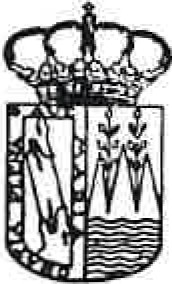 O Sr. Alcalde di: Nadie pon en dúbida iso.A Sra. López Rodríguez di: O que dicimos é que alí non. Non sabían. As dúas persoas que nos atenderon non sabían.O Sr. Rubido Ramonde di: Busquen o expediente. Como eran cuestións técnicas déuselle traslado ó redactor do proxecto, a PROYFE, e evacuou o correspondiente.O Sr. Alcalde di: Non estamos poñendo en dúbida que houbera esos informes. O único que dicimos é que a nós o que nos transmitiron é que fixesemos unha memoria valorada e foi cando encontramos o proxecto.O Sr. Rubido Ramonde di: Remitímonos a todo o que consta nos arquivos do Concello. As conversas que poidas ter cun conselleiro, di e díxome, non lles dou importancia. Para min o importante é o que consta nos arquivos.A Sra. Rodríguez Pérez di: Pero vostede sabe perfectamente, porque foi Alcalde e sábeo, que dende un concello hai que estar pendiente de absolutamente calquera cousa que se manda a calquera organismo, sexa Xunta, sexa Deputación, sabe perfectamente que as causas por sí solas non van. E hai moitísimos concellos que teñen que atender e é cuestión de que o concello insista, moitas veces, para que algo se leve a término. Vostede eso sábeo perfectamente.O Sr. Rubido Ramonde di: Si, si. Pero eso non exclúe o que digo eu. O que digo eu é que estaba máis ou menos encauzado o 50% o Concello, 50% a Xunta. Neste momento dixeron non ternos partida, pero dos Fondos Europeos ímola ter. E así estaba, consignado no presuposto.A Sra. Rodríguez Pérez di: Non, de aquí si, pero aló non. O Sr. Alcalde di: Pois non o fixeron. Non o tiñan.O Sr. Rubido Ramonde di: Chamarei aló e que o atopen. Está, está. Si algún profesional non  o atopou, ese é o tema. Pero si está aquí, réplica do que fixo a Xunta. Aquí ten que haber unha réplica do que fixo a Xunta.O Sr. Alcalde di: A mín tamén me gustaría, por último, sobre todo isto, cando hai unha transmisión de poderes. Cando unha corporación sae e outra entra, que se deberían poñer moitas causas enriba da mesa e facilitar traballo. Porque moitísimos dos documentos que din que hai, despois non aparecen, aparecen e están alí, alí e todo iso.O Sr. Vilela Santalla di: Bueno, estos proxectos quedaban enriba da mesa.O Sr. Alcalde di: Non digo proxectos. Digo documentos. Refírome a esa documentación. O Sr. Vilela Santalla di: A documentación estaba tamén en Secretaría.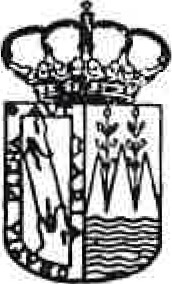 O Concello Pleno, en votación ordinaria, por unanimidade dos seus membros presentes, ACORDA: RATIFICAR   o  acordo  adoptado  pola  Xunta  de  Goberno  Local  en  sesión  real izada  o  22.06.2016. l iteralmente transcrito.9.- DAR CONTA DA RESOLUCIÓN DE ALCALDÍA Nº 273/2016 DE 7.06.16 DE ABSTENCIÓN DO ALCALDE NO EXPEDIENTE  DE  MODIFICACIÓN  PUNTUAL DO PXOU  DE CEDEIRA  A INSTANCIA  DE ALQUILANDIA  S.LDase canta ó Pleno da resolución de Alcaldía núm. 273/2016 de 07.06.2016 de abstención do Alcalde no expediente de modificación puntual do PXOU de  Cedeira  a  instancia  de Alquilandia,  S.L., que literalmente  dí:"RESOLUCIÓN DE ALCALDÍAAsunto: ABSTENCION DO ALCALDE NO EXPEDIENTE DE MODIFICACION PUNTUAL DO PXOU DE CEDEIRA A INSTANCIA DE ALQUILANDIA S.LD. Pablo Diego Moreda Gil, Alcalde do Concello de Cedeira (A Coruña), no exercicio das facultades atribuidas pola Jexislación de réxime local,Resultando que en data 11 de marzo de 2016 ten entrada no rexistro do concello escrito presentado por D. Teodoro Moreda Fernández, en nome da  compañía  mercantil  "Alquilandia  S.L."  como administrador único, no que solicita o inicio e  tramitación  polo  Concello  da  Modificación  Puntual do vixente Plan Xeral de Ordenación Urbana de Cedeira, co  obxecto  de  modificar  a  clasificación do solo, usos e parámetros urbanísticos da parcela sita na estrada  C-566/Avenida  de Castelao    con   referencia   catastral	15022A503005090000UI    e   unha    superficie    de  3.323   m2, incorporando  o uso  comercial  en  edificación  exclusiva,  nos termos  que resultan  de proposta  adxunta, e se acorde  o interese  público,  conveniencia,  oportunidade  e posibilidade  legal,Resultando que na mesma data preséntase por D.  Ángel  Luis  Monteoliva  Díaz,  como arquitecto representante de Monteoliva Arquitectura S.L.P., dous  exemplares  en  papel  e  dous exemplares en soporte dixital da modificación puntual do Plan  Xeral  de  Ordenación  Urbana  de  Cedeira, nos termos expostos, cuxo contido é Borrador do Plan  e Documento  Ambiental  Estratéxico  para  a súa tramitación  solicitando  o inicio da Avaliación  Ambiental  Estratéxica   Simplificada,Vista a causa de abstención prevista no art 28.2.e) da Lei 30/92 " ter relación de servizo con persoa natural ou xuridica interesada directamente no asunto, ou terlle prestado  nos dous últimos  anos servizos profesionais de calquera tipo e en calquera circunstancia ou lugar " , resultando que malia que a relación de servizo co administrado único da sociedade interesada finalizou no ano  2013 a	vinculación  profesional  con dito administrador  durou máis dunha década,   polo  que en  aras de evitar que por este motivo se poida entender comprometida a sua obxectividade, considera esta Alcaldía xustificada a sua abstención debendo ser sustituido polo Tenente de Alcalde que corresponda, segundo o previsto no art 23 da Lei 7/85 de 2 de abril de bases do réxime local.Considerando o establecido no artigo 47 do  Real  Decreto  2568/1986,  de  28  de  novembro, polo que se aproba o Regulamento de organización, funcionamento e réxime xurídico  das entidades  locais, sobre sustitución da Alcaldía polo Tenente de Alcalde que corresponda, segundo a orde do seu nomeamento,  así  como  o previsto  no  artigo  44.2  e concordantes  da mesma  norma,  sobre  a forma de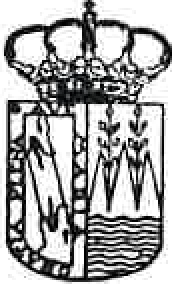 efectuar esta delegación e a súa publicación no Boletín Oficial da Provincia, sen prexuízo da súa vixencia a partir do día seguinte ao da data deste Decreto,Visto canto antecede, por medio do presente , RESOLVO:Primeiro.- Delegar na primeira Tenente de Alcalde deste Concello e Concelleira-Delegada de Urbanismo, Dª María José Rodríguez Pérez, todas as competencias atribuidas a esta Alcaldía en relación con todos os actos administrativos relacionados co expediente de Modificación Puntual do vixente Plan Xeral de Ordenación Urbana de Cedeira, co obxecto de modificar  a clasificación  do solo, usos e parámetros urbanísticos da parcela sita na estrada C-566/Avenida de Castelao con referencia catastral 15022A503005090000UI e unha superficie de 3.323 m2, incorporando o uso comercial en edificación exclusiva, nos termos que resultan da proposta presentada en data 11 de marzo de 2016 por D. Ángel Luis Monteoliva Díaz, como arquitecto representante de Monteoliva Arquitectura S.L.P.Se2undo.- Esta delegación terá efectos desde o día seguinte ao da data deste Decreto, sen prexuízo da súa publicación no  Boletín Oficial da Provincia.Terceiro.- Dar canta do presente Decreto ao Pleno da Corporación na primeira sesión que realice.Cuarto.- Notifíq uese á concelleira na que se delega."Aberto o turno de intervencións a Sra. Rodríguez Pérez di:  A  min  gustaríame  dicir  algo,  porque algunha vez falamos disto. O portavoz do grupo Popular sí que falou disto nalgunha pregunta e a min gustaríame que quedara claro que foi a petición  propia absterse,  excluirse  él  do que vai  ser a tramitación  deste expediente.  Gustaríame  que lles quedara  claro.O Sr. Rubido Ramonde di: Ben, despois da petición feíta pola  oposición.  Non  ten  outro  camiño. A nosa petición  é decisión del. Vale.   Sobraba.A  Sra. Rodríguez  Pérez di: Non.  Eu creo que non sobraba.O Sr. Alcalde di: Non, non sobraba porque igual  tamén  sí  que  houbo  antiguamente,  pois  puido haber no concello expedientes onde había familiares e se votaron e tamén pasou  iso. Eu creo que hoxe en día os técnicos son, volvo a dicilo, os que fan os  infomes,  iso  todos  o sabemos, pero temén creo pertinente, sigo dicindo dende aquí, bueno, si  se lee  o BOP,  neste caso, xa aparece ahí os motivos de retirarme <leste expediente, onde volvo a asegurar que non existe ningún tipo de relación familiar. E o que o diga que  o demostre.  Creo  que calquera  alcalde ten que facer sempre  caso  ós  seus técnicos.  Neste  caso tampouco  quero  que o grupo  de goberno se vexa salpicado por calquera tipo de suspicacia que poida haber. Entendo perfectamente que traballar moitos anos para esta empresa, que aparte de para  mín  ser  importante na miña vida, creo que sí que é un feito que está ahí, que habendo posibilidade de poder facer isto pois creo  que é o que teño  que facer. E me  gustaría que calquera expediente  que nun futuro que houbese unha situación similar á miña, que  todo  o  mundo  proceda  da mesma forma.O Sr. Labraña Barrero di: Eu con respecto a ese tema, unha pequena precisión porque xusto despois    das    eleccións,    antes    de    conformar    o    goberno,    tivemos    unhas   xuntanzas,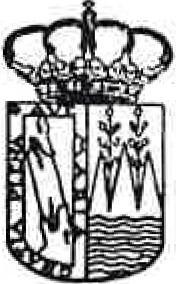 evidentemente, nas que se negociou e coincidiu no tempo precisamente coa saída na prensa de toda esta cuestión. En principio púxonos en certa alarma que esto puidese ser verdade. Froito <lesas primeiras xuntanzas xa apareceu a vontade do que logo iba ser o alcalde de que efectivamente él neste tipo de cuestións íase abster. Incluso non ser parte activa do que podería ser a comisión de urbanismo. Para evitar este tipo de causas. Máis que nada, non é  por apuntarse méritos, pero bueno, que forma parte da historia que xustifica isto.O Sr. Alcalde di: É un expediente no que eu, no seu momento, traballei. Un expediente que, incluso, eu estiven reunido co Sr. Rubido cando él era Alcalde para falar destos temas. Por eso mismo, sería outra das razóns para facer isto.O Pleno da corporación queda enterado.10.- DAR CONTA DAS RESOLUCIÓNS DA ALCALDÍA ADOPTADAS DENDE O ÚLTIMO  PLENO ORDINARIOEn cumprimento do disposto no artigo 42 do Regulamento de organización, funcionamento e réxime xurídico das entidades locais, aprobado por R.D. 2568/1986, a Alcaldía-Presidencia procede a dar conta das Resolucións adoptadas desde a realización da última sesión plenaria con carácter ordinario , aos efectos de control e fiscalización dos órganos previstos no artigo 22.2.a) da Lei 7/1985, de 2 de abril, reguladora das bases de réxime local.En consecuencia dáse conta das Resolucións da Alcaldía desde o número 241 ao número 354.27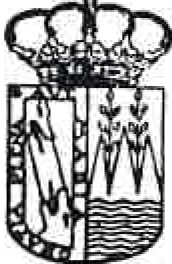 28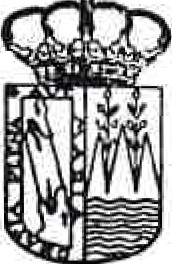 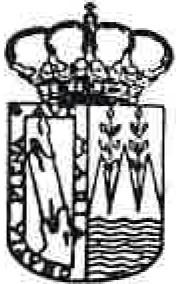 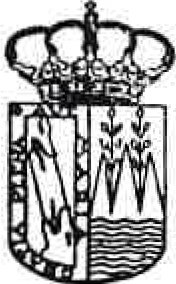 A Corporación queda enterada.11.- MOCIÓNS  DE URXENCIAPela Presidencia se informa de que o grupo de goberno municipal somete á consideración do Pleno, por razóns de urxencia, a seguinte Proposta da Alcaldía, de data 20.07.2016, á que pola Secretaria dáse lectura:"PROPOSTA AO PLENOAsunto : Modificación  do Anexo  de Subvencións nominativas  do exercicio  2016O 5 de marzo de 2015 asinouse o  convenio  de  colaboración,  entre  o  Concello  e  as  entidades  Asociación  Cultural Banda de Música  de Cedeira  e Sociedade Cultural  Robaleira para  o financiamento  da Escola de Música  de Cedeira por  importe  de 28.000,00  euros. Este importe aumentouse  no orzamento  de 2016  a 32.000   €Entre as diferentes entidades participantes creouse a Asociación Escola de Música Vila de Cedeira para unficar a xestión da devandita  escala.  No  orzamento  de 2016,  elevouse  a cantidade  da  subvención  para  o financiamento  da Escala  de Música   ata os 32.000  €.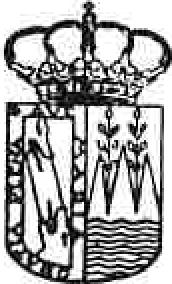 Nos orzamentos municipais para 2016 figuran no Anexo de subvencións nominativas, entre outras as seguintes subvencións:O 22 de febreiro de 2016, con posterioridade á entrada en vigor do orzamento do 2016 a Asociación Escala de Música Vila de Cedeira solicitou o cambio do convenio a favor da Asociación Escala de Música  Vila  de  Cedeira, e na Xunta de Gobemo do 25 de febreiro aprobouse o devandito  convenio.Na bases de subvencións en concorrencia competitiva, resulta incompatible o ser beneficiario de subvención nominativa coas sinaladas subvencións, habendo presentado subvención a a Banda de Música de  Cedeira.Compre correxir a denominación existente no anexo de subvencións, para acomodalo á  realidade e  que  se  posibilite  á Banda  de Música  de Cedeira  optar as subvencións  en réxime  de libre  concorrencia.Non se alteran os importes totais adicados a cada entidade, e únicamente a denominación correcta  do  destinatario da subvención e o prestador real da actividade.Por todo isa, e de conformidade co sinalado na normativa vixente, proponse modificar o anexo de subvencións nominativas do exercicio 2016, no seguinte sentido:PROPOSTAAprobar a modificación nominal do Anexo de Subvencións nominativas do orzamento 2016 que quedaría do seguinte modo, unha vez efectuada a modificación de crédito correspondente:Onde dicía:Debe dicir:Asdo. O Acalde,Pablo Diego Moreda Gil Cedeira, 20 de xullo  de 2016"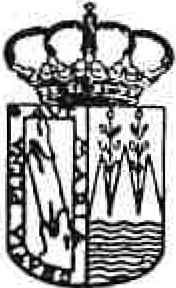 Aberto o turno de intervencións non se produce ningunha.Polo Sr. Presidente se somete á consideración do Pleno a urxencia do asunto, resultando APROBADA a urxencia por unanimidade dos membros presentes, e polo tanto, polo voto favorable da maioría absoluta do número legal de membros da Corporación, incluíndose na orde do día.Sometida a votación ordinaria a proposta transcrita, resulta APROBADA por unanimidade dos membros presentes.Pola Presidencia preguntáse se algún dos presentes desexa someter á consideración do Pleno, por razóns de urxencia, algún outro asunto non comprendido na orde do día que acompaña á convocatoria e que non teña cabida no punto de rogos e preguntas, non presentándose ningún outro asunto.12.- ROGOS E PREGUNTASO Sr. Rubido Ramonde di: Nosoutros habíamos comprometido a Mares de Cedeira a cesión das vitrinas. As vitrinas foron conseguidas da Deputación co fin de albergar os fondos históricos do Concello de Cedeira. No seu día ó final non había tanto material e ahí estaban paradas. Paréceme ben que se cederan. Son de plena confianza para mín os actuais dirixentes. Son xente solvente e non hai problema. Pero o día de mañá eu non sei qué pode pasar con elas. A pregunta é ¿Documentouse esta cesión?O Sr. Alcalde di: Eu creo que no convenio, non o teño diante, todo o que ten o museo é do Concello de Cedeira.A Sra. Rodríguez Pérez di: Si.O Sr. Alcalde di: Menos as luminarias. Pero si algún día teñen problemas, todo o que son estanterías e iso é do Concello de Cedeira. Preguntamos ó Interventor, que igual estou falando de máis, pero creo que si.O Sr. Labraña Barrero di: A infraestrutura . Non os materiais expostos.O Sr. Alcalde di: Os materiais está claro, as doacións da xente son de cada un.O Sr. Rubido Ramonde di: Falas da infraestrutura, pero ¿está inventariada, non? As vitrinas. Porque foron carísimas, ademáis. Unha subvención da Deputación.O Sr. Alcalde di: Co tema das vitrinas rogaríalle un pouquiño ...O Sr. Rubido Ramonde di: Bueno, eu lle rogaría que se documentara. Mañá pode chegar un dirixente á asociación distinto e, eu que sei, tíraas nun contenedor.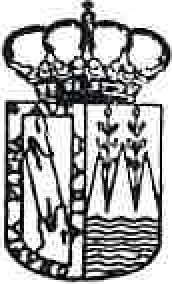 O Sr. Rubido Ramonde continúa: Outra pregunta, na exposición esta do viño que houbo, a nosoutros chegounos ao oido que o Concello había pagado as carpas. Ou hai compromiso de pagalas.A Sra. Rodríguez Pérez di: Si, colaboración. A asociación pideunos ...A asociación do casco vello era quen organizaba. Eles non sei o trato que fixeron ou non fixeron cos distribuidores. Pedíronnos colaboración en forma diso, de si podiamos poñerlles carpas. E así o fixemos.O Sr. Rubido Ramonde di: Eu creo que non é correcto haberlle posto carpas a dez negocios, haberlle montado o negocio. Si dixésemos, había, si, dous productos cedeireses, ben, hai xustificación política. Pero no dos viños, que non son de promoción de aquí, o que se fixo é montar o chinguito a dez negocios. E queríamos saber o importe tamén.A Sra. Rodríguez Pérez di: O importe do aluguer das carpas, si non recordo mal, foron 1.800 euros. Si non recordo mal. Teríao que mirar.O Sr. Alcalde di: No seguinte pleno daremos a cifra exacta.A Sra. Rodríguez Pérez di: Pero o tema é, a asociación de comerciantes do Casco Vello de Cedeira non recibe ningunha subvención do Concello. Ningunha, ao contrario que o resto de asociacións.O Sr. Alcalde di: Non entra en libre concorrencia, nin nominativas.A Sra. Rodríguez Pérez di: Non, porque non é unha asociación cultural. A nós parécenos importante que fagan actividades. É dicir, calquera tipo. Actividades que traian xente, que xeren movimento no pobo. Parécenos ben que as fagan. Pedíronnos a colaboración  desa forma e colaboramos. Nada máis.O Sr. Rubido Ramonde di: Ben, pero está ben que dende o Concello se filtre un pouco o tipo de actividade.A Sra. Rodríguez Pérez di: Si, e claro que a filtramos.O Sr. Rubido Ramonde di: De feito foi un negocio montado por dez persoas de fora. Montáchedes a tenda a ...O Sr. Alcalde di: Bueno, eu creo que neste caso a asociación de comerciantes e hosteleiros tería moito que dicir. A eles o que lles interesaba era dinamizar a zona, como así foi. Moita da xente que acudeu a tomar os viños foi a comer. E ogallá houbese outras asociacións e isto puidese ser un recorrido moito máis amplo. Porque ao final esa xente queda no pobo, como calquera outra actividade que se faga no verán.O Sr. Rubido Ramonde di: Eu non estou de acordo. Nun pobo onde hai cen bares, vender o viño non o vemos correcto. Indirectamente subvencionouse a esta xente. Subvencionouse a empresarios con fins lucrativos. Sin embargo eremos que a un evento que houbo,    deportivo,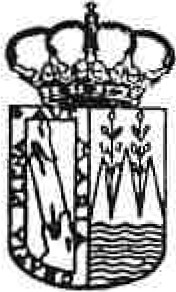 creo que non lles axudaron nada. Houbo axuda loxística e de intendencia, pero non houbo unha axuda.A Sra. Rodríguez Pérez di: Sempre van para o mesmo.Teñen subvencións.O Sr. Alcalde di: Irnos ver, Sr. Rubido, eu creo que volvemos ao populismo. E neste caso xa é de máis. O clube de natación, que foi o organizador da proba que vostede di, que foi un  evento que sí que trouxo a moita xente, teña claro que lles axudamos. Primeiro, axudamos porque lles damos máis diñeiro que lles demos nunca, neste caso o grupo de goberno.  Vostede sabe que calquera clube que ten unha subvención nominativa non pode ter outra subvención. E iso se lles dixo. E se lles comunicou. E eu díxenlles aos responsables do clube, facede outra asociación que se chame amigos do triatlón, que vaia a libre concorrencia e que presenten un proxecto, e así hai unha axuda. Pero vostede sabe perfectamente que si teñen unha subvención nominativa, non se lles pode dar outra subvención en diñeiro. Podemos poñer á Policía Local, podemos poñer a Protección Civil.... ¿Axudamos? bueno, co tema da policía. ¿Axudamos? Pois axudamos, que ao final unha das probas, que foi a do domingo, se fixo despois de que eles tiveran os problemas, neste caso con tráfico, e a Xunta que lles denegara o permiso, e buscóuselles un recorrido alternativo. Que despois tivemos problemas. Bueno. Pois saiu mal en algunha cousa que se intentará mellorar. E quen saiu perxudicado, pois se lle piden disculpas. Pero nosoutros asumimos a responsabilidade que nos toca. Pero non diga que non lles axudamos. Sábeo perfectamente .A Sra. Rodríguez Pérez di: Paréceme moi triste que comparen vostedes o que recibe unha asociación, o que recibe outra. Cando ademáis sempre recibe máis a que vostedes defenden a capa e espada. Que me parece moi ben que a defendan. É unha asociación de aquí... Non é unha asociación, perdón, que é un clube privado. Pero bueno. Non me parece normal que para uns todo lles valga e para outros non. Non o entendo.O Sr. Rubido Ramonde di: Eu estou falando dun evento, non dunha asociación.A Sra. Rodríguez Pérez di: Non está falando dun evento. Está falando de algo máis. E xa falaron máis veces do mesmo tema.O Sr. Alcalde di: Eu creo, Sr. Rubido, que son as dúas cousas. Unha é que sabe  perfectamente, ou, si non se deu conta, agora se lle refrescou, que un clube que ten unha subención nominativa non pode ter outra. E se lle explicou perfectamente. Co tema do recorrido, xa digo, nós asumimos a nosa parte de responsabilidade, tentando buscar unha solución para que non se suspendese o último día. Para o ano que ven, eu incluso falei co director deportivo, de que incluso facendo este tipo de recorrido, que era mellor facer un recorrido dun itinerario solo, que non fora un circuito pechado para que non se tivera que cortar moito tempo. Pero eu creo que actuamos da mellor forma, e xa lle digo, si algunha cousa saiu mal, como saiu mal que se lle cortou a veciños ou a negocios e houbo queixas, e se piden desculpas e se lles explica.O Sr. Rubido Ramonde di: Non é o tema, o recorrido.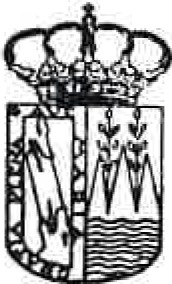 O Sr. Alcalde di: Pero entende vostede que si ten unha subvención nominativa está terminantemente  prohibido  darlles outro tipo  de axuda económica.A Sra. Couto Lamigueiro  di: Pero bueno,  cortar non se cortou o paso. Iso   é mentira.A Sra. Rodríguez Pérez di: ¿Cómo que non se cortou? O acceso, tanto pola Ribeira, como por aquí pola Vila Vella estivo cortado  de unha a catro e pico. Iso é o acceso    a vehículos  rodados.A Sra. Couto Lamigueiro di: A vehículos, si. Pero eu refírome  a peatóns,  que moitos negocios se viron afectados,  iso non é verdade.A  Sra. Rodríguez  Pérez di: Nós  dicímosche  as queixas que recibimos  no Concello.O Sr. Alcalde di: Hai negocios que mo  dixeron  a min. Non  é por  citar negocios, pero  incluso na Praza Roxa. Non vai a haber ninguén que diga de quén foi a culpa. Aquí asumimos a nosa parte de responsabilidade. Eu estou contestando  estos días  correos  electrónicos,  incluso,  este  sí que o digo, o dono do Faro, nos presentou un escrito por rexisto. Se falou  con  el e se lle pediron  disculpas.  A xente  de Trasmonte tamén  estaba indignada  con todo iso.A Sra. Couto Lamigueiro di: A xente estaba avisada. Había un papel onde  se informaba.  O  señor do Faro, eu non estaba alí, pero sei que lle chocou á ambulancia, que tivo que facer un parte.O Sr. Alcalde di: Iso non o sei. Eu creo que a contestación da pregunta, que  era  o tema  da axuda, creo que está  contestada.A Sra. Rodríguez Pérez di: O evento é moi importante para o pobo. Iso non  o pode  discutir nadie e todos colaboramos para que se faga. Agora, que o recorrido eu creo que non foi  o  mellor. ..Non  era o previsto.  ¿E non foi o mellor?A Sra. Couto Lamigueiro  di: Non.O Sr. Labraña Barrero di: Eu creo que non  se mediron ben as consecuencias.  O Sr. Alcalde  di: ¿Cal  era outra solución?  ¿Cancelalo?O Sr. Labraña Barrero  di: O venres  houbo  que resolver  sobra a marcha todo.  A Sra. Rodríguez Pérez dí: Foi todo con demasiada presa,  o tema do recorrido.  O Sr. Alcalde  di: Saíu algunha cousa mal  e se pediron  disculpas,  e nada máis.A Sra. Rodríguez Pérez di: Pero volvo ao mesmo, é que  me  fastidia  que  leven  vostedes  sempre dunha asociación a outra. O clube de natación, igual que outros clubes, igual que o de fútbol, son clubes privados. E o Concello colabora con eles a través dunha subvención. A asociación  de comerciantes  da Vila Yella, que ademáis  xa o nombraron  vostedes  algunha vez,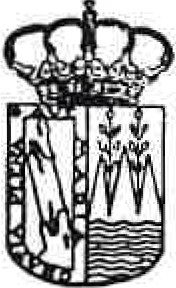 non recibe ningunha subvención do Concello. Ó mellor habíalles que dar  unha  subvención tamén.O Sr. Alcalde di: Ternos un exemplo coa moción de urxencia.  A  moción  de  urxencia  vai porque detectamos que para a banda a axuda que lle íbamos dar,  se  iba  a  quedar  sen subvención porque xa a tiña nominativa, e era das <lúas. E por eso tivemos que facer esta reforma. A eles llo expliquei. Se é un evento que segue tendo tanta xente,  que  segue funcionando, que fagan unha asociación e ogallá tódalas subvencións deportivas  e  tamén  a través  de proxectos  de libre concorrencia ... E que se presenten  para elo.O Sr. Labraña  Barrero  di: En calquera caso, benvido  o evento.A Sra. Rodríguez Pérez di: Claro que sí. E como ese evento, eu insisto,  todo  o  que  faga calquera clube ou calquera asociación <leste pobo eu creo que  dende  o  Concello  ternos  a obriga de apoialos porque todos o que pretenden é ser bos para o pobo, non ao contrario.O Sr. Casal  García  di: Ao mellor  había  que replantexarse  si no  mes  de xullo  é unha  boa ideaISO.A  Sra. Rodríguez Pérez  di: Tamén. Ao mellor hai  que mirar  outras datas.A Sra. Couto Lamigueiro di: O que pasa e que a data pona a federación, no caso de Cedeira pediuse para aquí e aprobouse para aquí, e poñen eles a data. Intentarás tí, preguntarás tí si  podería  ser outro día...O Sr. Alcalde di: Eu, pensándoo despois, porque de triatlon tampouco  é  que  entenda  moito, pero falando co director, con Xan, neste caso, lle planteaba a posibilidade  de  empezalo  nun punto e rematar noutro punto, co cal, como moito,  podes  cortar  media  hora  cada  tramo.  Entón, aínda que cortes un día de moita afluencia, cortas media hora. Non é igual que ter un circuito pechado. Iso foi o que se falou. Pero bueno, queda un ano. E tamén, o que apuntou Camilo, acabas de contestarlle, eu tampouco iso o  sabía,  son cousas  que  se poden  madurar entre todos e falalo para que non houbera as cousas que pasaron este ano. Nada máis.O Sr. Labraña Barrero di: Incluso a marea restou posibilidade de público. As tres da tarde a maioría estamos comendo.A Sra. Rodríguez Pérez di: Era moi mala hora. O Sr. Alcalde  di: ¿E que querías  participar?O Sr. Labraña Barrero  di: Claro, era a miña   intención.O Sr. Rubido Ramonde di: Sra. Concelleira, ¿o PERI da Xunqueira onde se atopa? A Sra. Rodríguez Pérez di: O PERI da Xunqueira...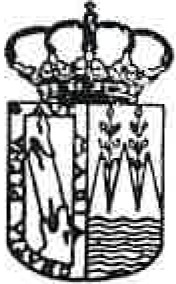 O Sr. Rubido Ramonde di: Estamos preguntando nada máis. Non  estou facendo reproches.  A Sra. Rodríguez Pérez di: É que reproches  eu considero que neste    caso non pode facer.O Sr. Rubido  Ramonde di: E nos anteriores  igual.A Sra. Rodríguez  Pérez di: É que simplemente,  igual.O Sr. Alcalde di: Está igual  que a última vez que  falamos.A Sra. Rodríguez Pérez di: A última vez que falamos eu non recordo  si xa viñeran.  O Sr. Alcalde di: Non,  non.A Sra. Rodríguez Pérez di: Dende que falamos, polo  medio  veu a arquitecta e o   abogado .O Sr. Alcalde di: Tivemos unha reunión, bueno, tanto o  arquitecto  municipal  como  a  arquitecta  deles seguían...A  Sra. Rodríguez Pérez di: Non  se poñían  de acordo.O Sr. Alcalde di: Non se poñían de acordo en cómo colocar a edificabilidade.  A Sra. Rodríguez Pérez di: Tiñan un rifi-rafe  co tema das   aliñeacións.O Sr. Alcalde di: Bueno, entrou esta semana por rexistro,  de outro  dos propietarios  do PERI,  un  que ten, creo que poñía o  15 % e máis  outra familiar  que tiña o 5, entre os dous o 20, que   si podían reunirse con nosoutros porque el estaba interesado  en  desbloquear  todo  isto... Un señor de Madrid, bueno, el é de Cedeira, natural  de Madrid.  E nosoutros  estamos  abertos  a  iso. Pero nosoutros  estamos igual,  é dicir, os informes  dos técnicos  municipais,  non volvimos  a ter noticias, salvo os carteis. Foi a gran noticia   seguinte.O Sr. Labraña Barrero  di: Forman parte da  paisaxe.O Sr. Alcalde di: Cremos que hai formas e formas de actuar e non ter que poñer uns  carteis contra o concello ou a corporación, nestes casos. Pero bueno, seguimos abertos, porque o Concello ten que estar aberto sempre a un bo   proxecto.O Sr. Rubido Ramonde di: ¿Cómo se vai escenificar, por dicir palabras sencillas, a súa  abstención o día que chegue a modificación   puntual?O Sr. Alcalde  di: ¿Cómo se vai?O Sr. Rubido Ramonde di: ¿Vaise ausentar vostede ou vai a trasladar as  potestades  da  Alcaldía?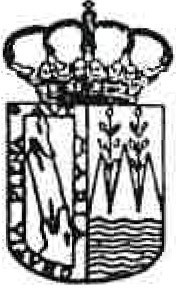 O Sr. Alcalde di: Home, está delegada a Alcaldía. O Sr. Rubido  Ramonde  di: ¿Voto de calidade?O Sr. Alcalde  di: Creo que o Alcalde,  ou a persoa  que se abstén, neste caso, que dá a Alcaldía   a outra persoa, o que ten que facer é desentenderse total do expediente. Non pode condicionar  nin para bo ni para  malo.O Sr. Rubido Ramonde di: Entón, ¿a concelleira  estaría investida co voto  de calidade?  A  Sra. Rodríguez Pérez di: Teno que dicir a   Secretaria.O Sr. Alcalde di: Teno que dicir a Secretaria e haberá que  ver  os  informes  que  veñan  da Xunta.A Sra. Rodríguez Pérez di: Pois moi mal pola  súa parte,  porque  este expediente  ten historia  con vostedes.O Sr. Rubido Ramonde di: Da posición  que habemos  de ter faremos declaracións. O Sr. Alcalde  di: Hai  informes técnicos  e sobre esos informes técnicos  votará.A  Sra. Rodíguez Pérez di: E vostedes  van a cambiar de postura  ...O Sr. Alcalde di: É que tamen nos gustaría saber por qué o  cambio  de  opinión  nese  expediente.A  Sra. Rodríguez  Pérez di: Non  o entendo eu tampouco  moi ben.O Sr. Alcalde di: Eso tamén me gustaría preguntarllo agora. Tamén llo pregunto ¿Por qué ese cambio  de pensamento  no expediente?O Sr. Casal García di: Iso é un pouco presupoñer que non podemos chegar a  acordos  en cuestións básicas.O Sr. Rubido Ramonde di: Ahí está. ¿Haberá un acordo? ¿Haberá un  acordo  en  pos  do  interese  público  e social?A Sra. Rodríguez  Pérez di: Pero  a ver, unha  vez que este expediente  inicie todo o seu trámite,  e unha vez teñamos nós o que nos chegue da Xunta e demáis informes, podemos reunirnos e falar.  ¿Ou non?O Sr. Rubido  Ramonde  di: Vale, vale. Por  suposto. Non  estou dicindo o contrario.O Sr. Labraña Barrero di: Parecía que estabas anticipando dificultades para  chegado  o  momento.  Porque estás preparando  unha  estratexia tal.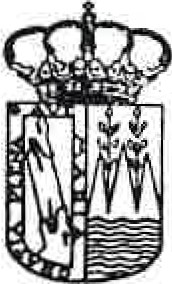 O Sr. Rubido Ramonde di: Esa é unha sensación.A Sra. Rodíguez Pérez di: Pero que é un tema importante, bastante importante, unha modificación deste tipo para que a vexamos entre todos.O Sr. Alcalde di: Hai unha cousa fundamental, que son os informes dos técnicos. Iso é primordial.A Sra. Rodíguez Pérez di: Evidentemente.E non habendo máis asuntos que tratar, pola Presidencia levántase a sesión ás vinte e unha horas e dez minutos do expresado día, estendéndose a presente acta do que eu, como Secretaria, dou fe.A SECRETARIA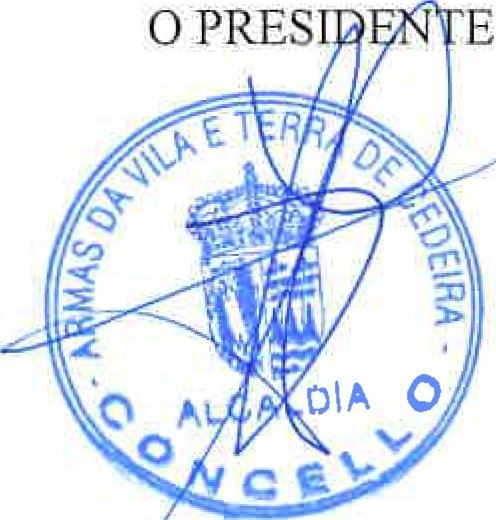 I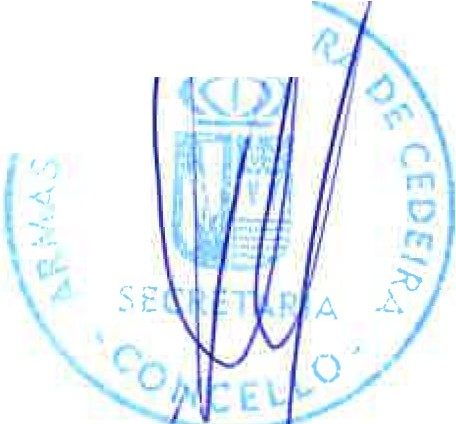 40ConceptoImportePartidaFacturas  pendentes  REX 1/201653.587,27 €Segundo desgloseObras varias   de pavimentación  camiños  e rúas58.765,52 €1532.619.00Plancha compactadora1.996,50 €450.623.00Limpeza e canales Auditorio6.000,00 €920.212.00Antena Trasmonte8.178,28 €492.623.00Sopladora400,00 €450.623.00Achega  Concello Auga  San Andres24.244,20 €161.629.00Ascensor Escola Infantil2.668,73 €3231.213 .02Desbrozadora999,00 €450.623.00Achega  Concel lo Area Recreativa11.148,65 €341.609.00Achega Biblioteca  Munici pal37.130,83 €3321.622.00Normal izador ligüistico5.000,00 €920 .143.00Honorarios  técnicos  proxectos  e direccións  de obra40.000,00 €450.227.06Festas e actividades culturais35.000,00 €334.227.10Mellara alumado20 .000,00165.619.00Liquidacion  Candales  e Veciñeira39.708,48 €453.61 9.00Horas  servizo SAF15.000,00 €231.227.99Mellara e acondicionamento edificio da Sindical40 .000 ,00 €920 .632.00Subtotal399.827,46 €Gastos financeiros57.640,18 €011.911.00Total457.467,64 €ProgrEco.DenominaciónCrédito totalNon dispoñiblesNon dispoñiblesNon dispoñiblesNon dispoñiblesModificacion orzamentaria13222799Seguridad y orden público. Otros trabajos realizados  por otras empresas y profesionales133,1O €Suplemento crédito13222799Seguridad y orden público. Otros trabajos realizados  por otras empresas y profesionales133,1O €Suplemento crédito153261900Pavimentación de vías públicas. Pavimentacion  de vías públicas7.091,85 €·'-··'-··'-·Suplemento crédito16162900Abastecementos e saneamento - Otras inversio-nes nuevas16.243,55 €Suplemento crédito45022799Admon Geral Infraestructura. Otros trabajos realizados5.227,20 €- _ ,- _ ,- _ ,Suplemento crédito45361900Carreteiras. -Otr.inver.reposic.infraestructuras21.575, 14 €Crédito extraordinario45361900Carreteiras. -Otr.inver.reposic.infraestructuras21.575, 14 €.,.,..Crédito extraordinario5.000,00 €5.000,00 €.	-107.345,46 €107.345,46 €109.563,10 €177.918,90 €287.482,00 €57.640,18 €57.640,18 €109.563,10 €347.904,54 €457.467,64 €CONCEPTODENOMINACIÓNIMPORTE870.00Remanente  para  financiamento  de gastos xerais 2015457.467 ,64 €TOTAL ALTASTOTAL ALTAS457.467,64 €V\noImporte (Euros )1201681.516,751201752.133,96Nº EXPEDIENTE  Nº	ASUNTO DECRETONº EXPEDIENTE  Nº	ASUNTO DECRETO• 	•• 	•• 	•• 	•20 l 6/G003/000249  242/2016	REMISIO DA OFERTA DE EMPREGO AO SERVICIO PUBLICO DE EMPREGO PARA CONTRATACIÓ DE PERSOAS PERCEPTORAS DE RISGA20 l 6/G003/000249  242/2016	REMISIO DA OFERTA DE EMPREGO AO SERVICIO PUBLICO DE EMPREGO PARA CONTRATACIÓ DE PERSOAS PERCEPTORAS DE RISGA20 l 6/G003/000249  242/2016	REMISIO DA OFERTA DE EMPREGO AO SERVICIO PUBLICO DE EMPREGO PARA CONTRATACIÓ DE PERSOAS PERCEPTORAS DE RISGA20 l 6/G003/000249  242/2016	REMISIO DA OFERTA DE EMPREGO AO SERVICIO PUBLICO DE EMPREGO PARA CONTRATACIÓ DE PERSOAS PERCEPTORAS DE RISGA2016/G003/000250  243/2016		REMISIO DA OFERTA AO SERVIZO PU DE EMPREGO, PARA A CONTRATACIO LABORAL TEMPORAL DUNHA PERSOA PARA INFORMACIÓ TURÍ2016/G003/000250  243/2016		REMISIO DA OFERTA AO SERVIZO PU DE EMPREGO, PARA A CONTRATACIO LABORAL TEMPORAL DUNHA PERSOA PARA INFORMACIÓ TURÍ2016/G003/000250  243/2016		REMISIO DA OFERTA AO SERVIZO PU DE EMPREGO, PARA A CONTRATACIO LABORAL TEMPORAL DUNHA PERSOA PARA INFORMACIÓ TURÍ2016/G003/000250  243/2016		REMISIO DA OFERTA AO SERVIZO PU DE EMPREGO, PARA A CONTRATACIO LABORAL TEMPORAL DUNHA PERSOA PARA INFORMACIÓ TURÍ2016/G003/000251  244/2016	NOMEAMENTO  DIRECTOR  DE OBRA PARA  REPARACIO DE  VIAIS  MUNICIPAIS   EN VlLA DO RIO E  SAIÑ2016/G003/000251  244/2016	NOMEAMENTO  DIRECTOR  DE OBRA PARA  REPARACIO DE  VIAIS  MUNICIPAIS   EN VlLA DO RIO E  SAIÑ2016/G003/000251  244/2016	NOMEAMENTO  DIRECTOR  DE OBRA PARA  REPARACIO DE  VIAIS  MUNICIPAIS   EN VlLA DO RIO E  SAIÑ2016/G003/000251  244/2016	NOMEAMENTO  DIRECTOR  DE OBRA PARA  REPARACIO DE  VIAIS  MUNICIPAIS   EN VlLA DO RIO E  SAIÑ2016/0003/000252  245/2016	GASTOS DE LOCOMOCI Ó DE ANTONIO  SEDESBEU.,ó2016/0003/000252  245/2016	GASTOS DE LOCOMOCI Ó DE ANTONIO  SEDESBEU.,ó2016/0003/000252  245/2016	GASTOS DE LOCOMOCI Ó DE ANTONIO  SEDESBEU.,ó2016/0003/000252  245/2016	GASTOS DE LOCOMOCI Ó DE ANTONIO  SEDESBEU.,ó2016/G003/000254  246/2016	REMISION DA OFERTA AO SERVICIO PUBLICO DE EMPREGO PARA A CONTRATACION LABORAL TEMPORAL DE DOUS SOCORRISTAS PARA O SERVIZO DE PROTECCION E MANTEMENTO DE PRAIAS2016/G003/000254  246/2016	REMISION DA OFERTA AO SERVICIO PUBLICO DE EMPREGO PARA A CONTRATACION LABORAL TEMPORAL DE DOUS SOCORRISTAS PARA O SERVIZO DE PROTECCION E MANTEMENTO DE PRAIAS2016/G003/000254  246/2016	REMISION DA OFERTA AO SERVICIO PUBLICO DE EMPREGO PARA A CONTRATACION LABORAL TEMPORAL DE DOUS SOCORRISTAS PARA O SERVIZO DE PROTECCION E MANTEMENTO DE PRAIAS2016/G003/000254  246/2016	REMISION DA OFERTA AO SERVICIO PUBLICO DE EMPREGO PARA A CONTRATACION LABORAL TEMPORAL DE DOUS SOCORRISTAS PARA O SERVIZO DE PROTECCION E MANTEMENTO DE PRAIAS2016/CJ003/000255  247/2016	NOMINA  DE MATO DE 20162016/CJ003/000255  247/2016	NOMINA  DE MATO DE 20162016/CJ003/000255  247/2016	NOMINA  DE MATO DE 20162016/CJ003/000255  247/2016	NOMINA  DE MATO DE 20162016/G003/000253  248/20 16		SOLICITUDE DE SUBVENCl Ó Á EXCMA. DEPUTACIO PROVINCIAL DA CORUÑ PARA A FINANCIACIÓ DO GASTO DE PERSOAL DAS OFICINAS DE TURISMO PARA A ANUALIDADE 20162016/G003/000253  248/20 16		SOLICITUDE DE SUBVENCl Ó Á EXCMA. DEPUTACIO PROVINCIAL DA CORUÑ PARA A FINANCIACIÓ DO GASTO DE PERSOAL DAS OFICINAS DE TURISMO PARA A ANUALIDADE 20162016/G003/000253  248/20 16		SOLICITUDE DE SUBVENCl Ó Á EXCMA. DEPUTACIO PROVINCIAL DA CORUÑ PARA A FINANCIACIÓ DO GASTO DE PERSOAL DAS OFICINAS DE TURISMO PARA A ANUALIDADE 20162016/G003/000253  248/20 16		SOLICITUDE DE SUBVENCl Ó Á EXCMA. DEPUTACIO PROVINCIAL DA CORUÑ PARA A FINANCIACIÓ DO GASTO DE PERSOAL DAS OFICINAS DE TURISMO PARA A ANUALIDADE 201620 16/0003/000256 249/2016		ADXUDICACfÓ DA OBRA ACONDICIONAMENTO  E MELLORA DE CAMTÑ  M UN!ClPAl  : NEBRIL""20 16/0003/000256 249/2016		ADXUDICACfÓ DA OBRA ACONDICIONAMENTO  E MELLORA DE CAMTÑ  M UN!ClPAl  : NEBRIL""20 16/0003/000256 249/2016		ADXUDICACfÓ DA OBRA ACONDICIONAMENTO  E MELLORA DE CAMTÑ  M UN!ClPAl  : NEBRIL""20 16/0003/000256 249/2016		ADXUDICACfÓ DA OBRA ACONDICIONAMENTO  E MELLORA DE CAMTÑ  M UN!ClPAl  : NEBRIL""2016/G003/000257  250/2016	CONCESION DE AXUDA DE EMERXENCIA SOCIAL2016/G003/000257  250/2016	CONCESION DE AXUDA DE EMERXENCIA SOCIAL2016/G003/000257  250/2016	CONCESION DE AXUDA DE EMERXENCIA SOCIAL2016/G003/000257  250/2016	CONCESION DE AXUDA DE EMERXENCIA SOCIAL2016/G003/000258  251/2016	INCOACI Ó DO EXP. DE REP0S[C1ó'2016/G003/000258  251/2016	INCOACI Ó DO EXP. DE REP0S[C1ó'2016/G003/000258  251/2016	INCOACI Ó DO EXP. DE REP0S[C1ó'DA LEGALIDAD E URBANl 20 !6/!002/00000420 l 6/G003/000259 252/2016	CONCESION DE AXUDA DE EMERXENC!A SOCIAL20 l 6/G003/000259 252/2016	CONCESION DE AXUDA DE EMERXENC!A SOCIAL20 l 6/G003/000259 252/2016	CONCESION DE AXUDA DE EMERXENC!A SOCIAL20 l 6/G003/000259 252/2016	CONCESION DE AXUDA DE EMERXENC!A SOCIAL20 l 6/G003/000260  253/2016	CONCESION DE AXUDA DE EMERXENCIA SOCIAL20 l 6/G003/000260  253/2016	CONCESION DE AXUDA DE EMERXENCIA SOCIAL20 l 6/G003/000260  253/2016	CONCESION DE AXUDA DE EMERXENCIA SOCIAL20 l 6/G003/000260  253/2016	CONCESION DE AXUDA DE EMERXENCIA SOCIAL2016/G003/00026 I   254/2016	EXPEDIENTE  DE  RESPONSABILIDADE   PATRIMONIAL  5/15  RP PROMOVIDO  A INSTAN CIA DE ANA MARIA  GALEGO  VAZQU EZ2016/G003/00026 I   254/2016	EXPEDIENTE  DE  RESPONSABILIDADE   PATRIMONIAL  5/15  RP PROMOVIDO  A INSTAN CIA DE ANA MARIA  GALEGO  VAZQU EZ2016/G003/00026 I   254/2016	EXPEDIENTE  DE  RESPONSABILIDADE   PATRIMONIAL  5/15  RP PROMOVIDO  A INSTAN CIA DE ANA MARIA  GALEGO  VAZQU EZ2016/G003/00026 I   254/2016	EXPEDIENTE  DE  RESPONSABILIDADE   PATRIMONIAL  5/15  RP PROMOVIDO  A INSTAN CIA DE ANA MARIA  GALEGO  VAZQU EZ201 6/0003/000262 255/2016PRO DA VIXENCIA DA BOLSA DE TRABALLO PARA CONTRATACIO LABORAIS TEMPORAIS OU NOMEAMENTOS INTERINOS COMO PSICÓ PARA O DESENVOLVEMENTO DO PROXECTO PERSOAS MAIORES: DINAMIZACION E INTEGRACIONPRO DA VIXENCIA DA BOLSA DE TRABALLO PARA CONTRATACIO LABORAIS TEMPORAIS OU NOMEAMENTOS INTERINOS COMO PSICÓ PARA O DESENVOLVEMENTO DO PROXECTO PERSOAS MAIORES: DINAMIZACION E INTEGRACION2016/0003/000263  256/2016CONCESJON  DE AXUDA  DE  EMERXENCIA  SOCIALCONCESJON  DE AXUDA  DE  EMERXENCIA  SOCIAL2016/G003/000264  257/2016CONCESION  DE  AX UDA  DE EMERXENCIA SOCIAL-	;:i2016/0003/000265   258/2016ALTAS NO PADRÓ MUNICIPAL DE HABITANTES . MAJOALTAS NO PADRÓ MUNICIPAL DE HABITANTES . MAJO20 l 6/0003/000266    259/201 6CONTRATACI0 DA POLIZA DO SEGURO DE DANOS A EDI FICIOSCONTRATACI0 DA POLIZA DO SEGURO DE DANOS A EDI FICIOS2016/0003/000267   260/2016CONTRATACIO  DE POLIZAS DA FLOTA DE  VEHI  DO  CONCELLOCONTRATACIO  DE POLIZAS DA FLOTA DE  VEHI  DO  CONCELLO201 6/0003/000268  261/2016INICIO PROCEDEMENTOS SANCIONADORES DE TRAFICOINICIO PROCEDEMENTOS SANCIONADORES DE TRAFICO20 l 6/G003/000269   262/201 6EXPEDICIÓ  DE  COPIAS  DE  DOCUMENTOS  RELATIVOS  Ó EXP.  DE  OBRA 243/2004EXPEDICIÓ  DE  COPIAS  DE  DOCUMENTOS  RELATIVOS  Ó EXP.  DE  OBRA 243/2004201 6/G003/000270 263/2016APROBACIO DO PROX ECTO TE INSTALACIO DE XOGOS BIOSAUDABLES E INFANTI EN CEDEIRA"  CORRIXIDO"APROBACIO DO PROX ECTO TE INSTALACIO DE XOGOS BIOSAUDABLES E INFANTI EN CEDEIRA"  CORRIXIDO"20 l 6/G003/000271  264/2016APROBACIÓ DO PLAN DE SEG. E SAÚ DA OBRA DE REPAR ACIÓ DE VIATS MUNICTPA [S EN V ILA DO RIO E SAIÑAPROBACIÓ DO PLAN DE SEG. E SAÚ DA OBRA DE REPAR ACIÓ DE VIATS MUNICTPA [S EN V ILA DO RIO E SAIÑ2016/0003/000272   265/2016NOMEAMENTO DUN REPRESENTANTE DO CONCELLO PARA A COMISIO  DE  SELECCIO PARA A CONTRATACIÓ TEMPORAL DE PERSOAS EN SITUACIÓ OU RISCO DE EXCLUSlÓ SOCIAL  PERCEPTORAS   DA RISGANOMEAMENTO DUN REPRESENTANTE DO CONCELLO PARA A COMISIO  DE  SELECCIO PARA A CONTRATACIÓ TEMPORAL DE PERSOAS EN SITUACIÓ OU RISCO DE EXCLUSlÓ SOCIAL  PERCEPTORAS   DA RISGA20 I 6/G003/000273   266/201 6EXP. DE DEBER DE CONSERVACIO - ARQUTVO DO EX PEDIENTE 10/2016 OEEXP. DE DEBER DE CONSERVACIO - ARQUTVO DO EX PEDIENTE 10/2016 OE2016/0003/000275   267/201 6EXPEDIENTE DE DEBER DE CONSERVACIÓ 3/2016 OE - LIMPEZA DE FINCAS - ORDE DE EXECUCIÓ E APERCIBIMENTO DE EX ECUCIÓ FORZOSAEXPEDIENTE DE DEBER DE CONSERVACIÓ 3/2016 OE - LIMPEZA DE FINCAS - ORDE DE EXECUCIÓ E APERCIBIMENTO DE EX ECUCIÓ FORZOSA2016/G003/000276  268/2016XUSTIFICACION  DE  AXUDA  DE  EMERXENCIA  SOCIALXUSTIFICACION  DE  AXUDA  DE  EMERXENCIA  SOCIAL20 l 6/G003/000277   269/2016CONTRATACIO LABORAL TEMPORAL DUNHA AUXILIAR PARA O  SERVIZO  DE  AXUDA NO  FOGAR  A  XORNADA COMPLETACONTRATACIO LABORAL TEMPORAL DUNHA AUXILIAR PARA O  SERVIZO  DE  AXUDA NO  FOGAR  A  XORNADA COMPLETA20 l 6/G003/000278 270/2016CONVOCATORIA DA COMISIÓ SELECCIONADORA E DATA DO PROCESO SELECTIVO PARA A CONTRATACTON LABORAL TEMPORAL DE DOU S SOCORRISTAS PARA O SERVIZO  DE  PROTECCION  E  MANTEMENTO  DE PRAIASCONVOCATORIA DA COMISIÓ SELECCIONADORA E DATA DO PROCESO SELECTIVO PARA A CONTRATACTON LABORAL TEMPORAL DE DOU S SOCORRISTAS PARA O SERVIZO  DE  PROTECCION  E  MANTEMENTO  DE PRAIAS201 6/0003/000279  271/2016CONVOCATORIA DA COMISIO SELECCIONADORA E DATA DO PROCESO SELECTIVO PARA A CONTRATACIÓ LABORAL TEMPORAL DUNHA  PERSOA  PARA  INFORMACIÓ TURÍCONVOCATORIA DA COMISIO SELECCIONADORA E DATA DO PROCESO SELECTIVO PARA A CONTRATACIÓ LABORAL TEMPORAL DUNHA  PERSOA  PARA  INFORMACIÓ TURÍ2016/G003/000281    272/201 6ABSTENCION DO ALCALDE NO EXPEDIENTE DE MODIF1CACION  PUNTUAL  DO PXOU  DE CEDEIRA  A  INSTANCIA  DE ALQUILANDIA  S.LABSTENCION DO ALCALDE NO EXPEDIENTE DE MODIF1CACION  PUNTUAL  DO PXOU  DE CEDEIRA  A  INSTANCIA  DE ALQUILANDIA  S.L20 r  6/0003/000274   273/2016APROBACIO DA BOLSA DE TRABALLO PARA REALIZAR CONTRATACIO LABORAIS TEJv1PORAIS  OU NOMEAMENTOS  INTERINOS  NOS  POSTOS  DE TRABALLO  DE  OFICIAL l"APROBACIO DA BOLSA DE TRABALLO PARA REALIZAR CONTRATACIO LABORAIS TEJv1PORAIS  OU NOMEAMENTOS  INTERINOS  NOS  POSTOS  DE TRABALLO  DE  OFICIAL l"20 l 6/G003/000282  274/20 1 6CONTRATACION  LABORAL  TEMPORAL  DUN  AUXILIAR  DE  POLICIA LOCALCONTRATACION  LABORAL  TEMPORAL  DUN  AUXILIAR  DE  POLICIA LOCAL2016/0003/000283   275/2016NOMEAMENTO DE D. ALBERTO DIAZ GARC!A COMO FUNCIONARIO DE CARRE!RA DO GRUPO Cl , ESCALA DE ADMINISTRACION ESPECIAL. SUBESCALA SERVIZOSESPECIA IS. CLASE  ESCALA  BASICA,  CATEOORIA  OFICIAL  POLICIA LOCALNOMEAMENTO DE D. ALBERTO DIAZ GARC!A COMO FUNCIONARIO DE CARRE!RA DO GRUPO Cl , ESCALA DE ADMINISTRACION ESPECIAL. SUBESCALA SERVIZOSESPECIA IS. CLASE  ESCALA  BASICA,  CATEOORIA  OFICIAL  POLICIA LOCAL2016/G003/000284  276/2016DESIGNACIO DE AVOGADO NO INCIDENTE DE EXECUCIO 1/2010, CONCEPCIO REY PITA CONTRA  O  CONCELLO  DE CEDEIRADESIGNACIO DE AVOGADO NO INCIDENTE DE EXECUCIO 1/2010, CONCEPCIO REY PITA CONTRA  O  CONCELLO  DE CEDEIRA2016/0003/000285   277/2016MODIFICACIÓ DA HORA DO PROCESO SELECTIVO PARA A CONTRATACION LABORAL TEMPORAL  DE  DOUS  SOCORRISTAS  PARA O SERV IZO DE  PROTECCION  E MANTEMENTO  DE  PRAIAS.MODIFICACIÓ DA HORA DO PROCESO SELECTIVO PARA A CONTRATACION LABORAL TEMPORAL  DE  DOUS  SOCORRISTAS  PARA O SERV IZO DE  PROTECCION  E MANTEMENTO  DE  PRAIAS.20 l 6/G003/000286 278/2016XUSTIFICACION  DE  AXUDA  DE  EMERXENCIA  SOCIALXUSTIFICACION  DE  AXUDA  DE  EMERXENCIA  SOCIAL20 l 6/G003/000287   279/201 6X USTIFICACJON  DE AXUDA  DE EMERX ENCIA SOCIALX USTIFICACJON  DE AXUDA  DE EMERX ENCIA SOCIAL2016/0003/000288    280/201 6APROBACIO DO PLAN DE SEGURIDADE E SAU DA OBRA DE ACONDIC. E MELLORA CAMIÑ  MUNICIPAIS:  NEBRILAPROBACIO DO PLAN DE SEGURIDADE E SAU DA OBRA DE ACONDIC. E MELLORA CAMIÑ  MUNICIPAIS:  NEBRIL20 l 6/G003/000289   281/2016DECRETO NO  EXTRAORDINARIA   DE XUÑ  2016DECRETO NO  EXTRAORDINARIA   DE XUÑ  201620 l 6/G003/000290   282/2016DECRETO  ABONO  ATRASOS  TRIENIO  ANTONIO  RODRIGUEZ  FABELLO .DECRETO  ABONO  ATRASOS  TRIENIO  ANTONIO  RODRIGUEZ  FABELLO .20 l 6/G003/00029 l  283/2016	CONCESIO DE LICENZA POR ASUNTOS PROPIOS A D." ELENA PAZOS VILELA20 l 6/G003/00029 l  283/2016	CONCESIO DE LICENZA POR ASUNTOS PROPIOS A D." ELENA PAZOS VILELA2016/G003/000292  284/2016	OCUPACIÓ DE VI PU CON TERRAZA2016/G003/000292  284/2016	OCUPACIÓ DE VI PU CON TERRAZA2016/G003/000293 285/2016	NOMEAMENTO  XURADO CONCURSO DE FOTOGRAFI " CEDElllA''2016/G003/000293 285/2016	NOMEAMENTO  XURADO CONCURSO DE FOTOGRAFI " CEDElllA''20 l 6/G003/000295   286/2016	AUTORIZACION  A D.ª MARI  DEL  CARMEN  VILLASUSO  GO PARA  CONSULTA DO CATASTRO  ANTIOO20 l 6/G003/000295   286/2016	AUTORIZACION  A D.ª MARI  DEL  CARMEN  VILLASUSO  GO PARA  CONSULTA DO CATASTRO  ANTIOO20 I 6/G003/000296  287/201 6	AUTORIZACION  A D.  MANUEL  LANDROVE  RAMOS  PARA  CONSULTA  DO CATASTROANTIGO20 I 6/G003/000296  287/201 6	AUTORIZACION  A D.  MANUEL  LANDROVE  RAMOS  PARA  CONSULTA  DO CATASTROANTIGO2016/G003/000297  288/2016	AUTORIZACION A D. ª MARÍ LUISA PE TARACIDO PARA CONSULTA DO CATASTRO ANTIOO2016/G003/000297  288/2016	AUTORIZACION A D. ª MARÍ LUISA PE TARACIDO PARA CONSULTA DO CATASTRO ANTIOO20 l 6/G003/000298  289/2016	APERTU RA DE GAB!AS EN TER.REOS DE  USO PU20 l 6/G003/000298  289/2016	APERTU RA DE GAB!AS EN TER.REOS DE  USO PU20 l 6/G003/000299  290/2016	OCUPACIO DA VIA PU20 l 6/G003/000299  290/2016	OCUPACIO DA VIA PU2016/G003/000300  291/2016	NOMEAMENTO SECRETARIA ACCTAL2016/G003/000300  291/2016	NOMEAMENTO SECRETARIA ACCTAL20 l 6/G003/000301 292/2016	EXPEDIENTE DE REPOSICIO DA LEOALIDADE URBANI - ARQUIVO DO EXPEDIENTE20 I 5/!002/00000120 l 6/G003/000301 292/2016	EXPEDIENTE DE REPOSICIO DA LEOALIDADE URBANI - ARQUIVO DO EXPEDIENTE20 I 5/!002/00000120 I 6/G003/000294  293/2016	LISTAXE  DEFI NITIVA  DE ADMITIDOS/AS  COMlSION  SELECCIONADORA  E CONVOCATORIA DAS PROBAS PARA A FORMACIÓ DA BOLSA DE TRABALLO  PARA  UN HA CUADRILLA DE LI MPEZA  DE PRAIAS20 I 6/G003/000294  293/2016	LISTAXE  DEFI NITIVA  DE ADMITIDOS/AS  COMlSION  SELECCIONADORA  E CONVOCATORIA DAS PROBAS PARA A FORMACIÓ DA BOLSA DE TRABALLO  PARA  UN HA CUADRILLA DE LI MPEZA  DE PRAIAS20 l 6/G003/000302   294/2016		LISTAS  PROVISIONAIS  DE ADMITIDOS/AS  E EXCLUI  AO  PROCESO  DE  SELECCIO PARA A  FORMACIÓ  DA BOLSA  DE TRABALLO  COMO  TÉ DE  MEDIO AMBIENTE.20 l 6/G003/000302   294/2016		LISTAS  PROVISIONAIS  DE ADMITIDOS/AS  E EXCLUI  AO  PROCESO  DE  SELECCIO PARA A  FORMACIÓ  DA BOLSA  DE TRABALLO  COMO  TÉ DE  MEDIO AMBIENTE.20 l 6/G003/000304  29S/201 6	NOMEAMENTO  DE  D. ALEJ ANDRA  CUADRADO  SAAV EDRA   PARA SUBSTITUCIO POR AUSENCIA DUN HA AUXI LIAR ADMINISTRATIVA DAS OFICINAS XERAIS PARA CUBRI R NECESIDADES  URXENTES  E  IN APRAZABLES20 l 6/G003/000304  29S/201 6	NOMEAMENTO  DE  D. ALEJ ANDRA  CUADRADO  SAAV EDRA   PARA SUBSTITUCIO POR AUSENCIA DUN HA AUXI LIAR ADMINISTRATIVA DAS OFICINAS XERAIS PARA CUBRI R NECESIDADES  URXENTES  E  IN APRAZABLES20 l 6/G003/000305   296/20 I 6		CONCESION  DE  TARXETA  DE  ESTACIONAMENTO  PARA PERSOAS  CON DISCAPACIDAD E20 l 6/G003/000305   296/20 I 6		CONCESION  DE  TARXETA  DE  ESTACIONAMENTO  PARA PERSOAS  CON DISCAPACIDAD E2016/0003/000306  297/2016	SOLJC!TUDE DE SUBVENCIÓ AO INEGA PARA PROXECTOS DE AFORRO E EFICIENCIA EN ERXÉ2016/0003/000306  297/2016	SOLJC!TUDE DE SUBVENCIÓ AO INEGA PARA PROXECTOS DE AFORRO E EFICIENCIA EN ERXÉ2016/0003/000307  298/2016	CONCESION DO SERVIZO DE AXUDA NO FOOAR POR LIBRE CONCORRENCIA2016/0003/000307  298/2016	CONCESION DO SERVIZO DE AXUDA NO FOOAR POR LIBRE CONCORRENCIA20 l 6/G003/000308  299/2016	SOLICITUDE DE SUBV ENCIO PARA A ELABORACIO DA ESTRATEXIA DE SOSTEN IBILIDADE AMBI ENTAL PARA O CONCELLO DE CEDEIRA20 l 6/G003/000308  299/2016	SOLICITUDE DE SUBV ENCIO PARA A ELABORACIO DA ESTRATEXIA DE SOSTEN IBILIDADE AMBI ENTAL PARA O CONCELLO DE CEDEIRA2016/0003/000309    300/2016	INDEMNIZACIONS  POR  RAZON  DO  SERVIZO-LOCOMOC I Ó2016/0003/000309    300/2016	INDEMNIZACIONS  POR  RAZON  DO  SERVIZO-LOCOMOC I Ó29,16/G003/0003 l O 3OI /201 6	ADXUDICACT(;J DA  OBRA DE  INSTALACJ'ó DE  DU  PISTAS  DE  PA CUBERTAS29,16/G003/0003 l O 3OI /201 6	ADXUDICACT(;J DA  OBRA DE  INSTALACJ'ó DE  DU  PISTAS  DE  PA CUBERTAS2016/0003/0003 12 302/2016	APROBACIO DEFINITIVA MC 04 2016 OC 02 20162016/0003/0003 12 302/2016	APROBACIO DEFINITIVA MC 04 2016 OC 02 201620 16/0003/0003 13  303/2016	ASISTENCIAS  MEMBROS  CORPORACJO  MUNICIPAL  DO  l  AO  31  DE  MAJO DE 201620 16/0003/0003 13  303/2016	ASISTENCIAS  MEMBROS  CORPORACJO  MUNICIPAL  DO  l  AO  31  DE  MAJO DE 20162016/G003/0003 l l   304/2016	XUSTIFICACION   DE  AXUDA  DE  EMERXENCIA SOCIAL2016/G003/0003 l l   304/2016	XUSTIFICACION   DE  AXUDA  DE  EMERXENCIA SOCIAL20 l 6/G003/000314   305/2016	XUSTIFICACION   DE  AXUDA  DE  EMERXENCIA SOCIAL-2016/0003/000315  306/2016	XUSTIFICACION DE AXUDA DE EMERXENCIA SOCIAL2016/0003/000315  306/2016	XUSTIFICACION DE AXUDA DE EMERXENCIA SOCIAL2016/0003/000316  307/2016	CONCESION DE AX UDA DE EMERXENCIA SOCIAL2016/0003/000316  307/2016	CONCESION DE AX UDA DE EMERXENCIA SOCIAL201 6/0003/000317  308/2016	DELEGACIÓ DE FUNCIO DA ALCALDI NA PRIMEIRA TENENTE DE ALCALDE201 6/0003/000317  308/2016	DELEGACIÓ DE FUNCIO DA ALCALDI NA PRIMEIRA TENENTE DE ALCALDE2016/0003/000318   309/2016	CONTRATACION  LABOilAL  TEMPORAL  DE  CINCO  PERSOAS   PERCEPTORAS  DA  RISOA PARA  O DESENVOLVEMENTO   DO  SERVIZO  DE LIMPEZA2016/0003/000318   309/2016	CONTRATACION  LABOilAL  TEMPORAL  DE  CINCO  PERSOAS   PERCEPTORAS  DA  RISOA PARA  O DESENVOLVEMENTO   DO  SERVIZO  DE LIMPEZA201 6/0003/000319  310/201 6		RESOLUCION  ESTIMATORIA  ALEGACIONS  DE  EXPEDIENTE  SANCIONADOR  DE TRAFICO201 6/0003/000319  310/201 6		RESOLUCION  ESTIMATORIA  ALEGACIONS  DE  EXPEDIENTE  SANCIONADOR  DE TRAFICO2016/G003/000320  311/201 6	CONTRATACION LABORAL TEMPORAL DUNHA PSICOLOOA PARA ODESENVOLVEMENTO DO PROXECTO PERSOAS MAIORES: DINAMIZACION E INTEORACION E XIMNASIA TERAPEÚ 8º EDICIÓ2016/G003/000320  311/201 6	CONTRATACION LABORAL TEMPORAL DUNHA PSICOLOOA PARA ODESENVOLVEMENTO DO PROXECTO PERSOAS MAIORES: DINAMIZACION E INTEORACION E XIMNASIA TERAPEÚ 8º EDICIÓ2016/G003/00032 I   312/201 6	CONTRATAGI O LABORAL  TEMPORAL  DUNI-IA PERSOA  PARA A OFICINA DE INFORMACIÓ  TURISTICA  DURANTE  DOUS  MESES2016/G003/00032 I   312/201 6	CONTRATAGI O LABORAL  TEMPORAL  DUNI-IA PERSOA  PARA A OFICINA DE INFORMACIÓ  TURISTICA  DURANTE  DOUS  MESES2016/G003/000322313/2016RECURSO DE REPOSICION INTERPOSTO POR D. JOSE LUIS PARADA FREIRE CONTRA A RESOLUCION  DE  ALCALDIA  DE  DATA 29.4.16  ( Nº  184/2016) EX PTE  3/14 RP20 l 6/G003/000323314/2016CONTRATACIÓ LABORAL TEMPORAL DUNHA MONITORA DE ACTIVIDADES DEPORTIVAS2016/G003/000324315/2016CONCESION DE AXUDA DE EMERXENCIA SOCIAL20 l 6/G003/000326316/20 l 6CONCESION  DE AXUDA  DE  EMERXENCIA  SOCIAL2016/G003/000328318/20 l 6DESIGNACION  DE  AVOGADO  E  PROCURADOR  NO   PROCEDEMENTO  ORDINARIO1 1 2/2016,  SOTO ESPECTÁ  AS PONTES,  S.L. CONTRA  CONCELLO  DE CEDEIRA2016/G003/000329319/201 6APROBACIO  DAS BASES  ESPECÍ  PARA A FORMACIO  DUNHA BOLSA DE    TRABALLOPARA  REALIZAR  CONTRATACIÓ  LABORAIS  TEMPORAIS  OU  NOMEAMENTOSINTERINOS COMO  INFORMADOR TURÍ2016/G003/000330320/2016APROBACIÓ  DA  BOLSA  DE TRABALLO  PARA REALIZAR  CONTRATACIÓ   LABORAISTEMPORAIS  OU NOMEAMENTOS   INTERINOS  PARA  UNHA  CUADRILLA  DE  LIMPEZA DEPRAIAS2016/G003/000325321/2016REMISION  DA  OFERTA  AO  SERVICIO PUBLICO  DE EMPREGO  PARA  A  SELECCIO ECONTRATACION   LABORAL  TEMPORAL  DE CATRO  PEÓ  PARA  SERVIZOS MÍMUNICIPAIS2016/0003/000331322/2016RESOLUCION  SANCIONADORA  EXPEDIENTE  201 5/IOOl /000005  INCOADO  A D.JONATHAN MEDINA GUERRA	- -20 l 6/G003/000327323/2016AUTORIZACION  PARA  CONSULTA  DO  CATASTRO ANTIOO2016/0003/000332324/201 6CONTRATACIO  LABORAL  TEM PORAL  DE  DOUS  TRABALLADORES  CON  OCUPACIO DEBAÑ PARA O DESENVOLVEMENTO DO SERVIZO DE PROTECCIÓ E MANTEMENTO DEPRATAS2016/G003/000333325/2016CONTRATACIÓ  LABORAL  TEMPORAL  DE CINCO  PEO  PARA  UNHA  CUADRILLA DELIMPEZA  DE PRAIAS2016/0003/000334326/2016PAGAMENTO  HORAS  EXTRAORDINARIAS  A DON  EN RIQUE  VA MARTJ2016/G003/000335327/2016PRORROGA  DA VIXENCTA  DA BOLSA DE TRABALLO  PARA   CONTRATACIONSLABORAIS  TEMPORAIS  OU  NOMEAMENTOS   INTERINOS  COMO  MONITOR/A  PARA ODESENVOLVENTO  DO  SERVIZO  NAS  VACACIÓ  IGUALDADE ,  XOGO  E CONCILIACIÓ2016/0003/000337328/201 6ARQUIVO  DO EXPEDI ENTE  1 /16  MP  ( INDEMNIZACION  REPOSICION  MOBILIARIOPUBLICO)20 l 6/G003/000336329/2016NOMINA  DE  XUÑ  DE 20162016/G003/000338330/2016APROBACIO DEFINITIVA MC 05 2016 GC 03 20162016/G003/000339331/201 6CONTRATACIÓ  LABORAL  TEMPORAL  DE  TRES  MONITORES  PARA  O  SERVIZO NASVACACIÓ  IGUALDADE , XOGO  E CONCILIACIÓ20 l 6/G003/000340332/2016LISTAXE DEFINIT1VA DE ADMITIDOS/AS,  COMISION  SELECCIONADORA  E CONVOCATORIA  DAS PROBAS  PARA A FOR!vIACIÓ  DA BOLSA  DE TRABALLO  COMO   TÉDE MEDIO AMBIENTE2016/G003/000341333/201 6LEVANTAMENTO DE REPARO CAMPUS PICAPEIXE 20162016/G003/000342334/2016APROBACION DO CONVENIO DE COLABORACIO ENTRE O CONCELLO DE CEDEIRA E A ASOCIACIÓ  DE NAIS  E PAIS  DO  CEIP NICOLÁ  DEL RÍ2016/G003/000343335/2016ALTAS NO PADRÓ MUNICIPAL DE HABITANTES . XUÑ20 l 6/G003/000344336/2016NOMEAMENTO  DE  VICTORIA  LUISA  GO  FUSTES  COMO  FUNCIONARIA  INTERINA PARACUBRIR  A  PRAZA  VACANTE  CON CÓ 1 5022AD0420 l 6/G003/000345337/2016LISTAXE  DEFIN!TlVA  DE  ADMITIDOS/AS, COMISION  SELECCIONADORA   ECONVOCATORIA  DAS PROBAS  PARA A FORMACIÓ  DA  BOLSA  DE TRABALLO  PARA  ABRIGADA  DE  PREVENCJÓ  E  DEFENSA  CONTRA  INCENIOS FORESTAIS120 l 6/G003/000346338/2016L!STAXE DEFINITIVA DE ADMITIDOS/AS, COM!SION SELECCIONADOR A E CONVOCATORIA  DAS  PROBAS  PARA  A FORMACIÓ  DA BOLSA  DE TRABALLO  PARA ABRIGADA  DE  PREVENCIÓ  E  DEFENSA  CONTRA  INCENIOS FORESTAIS2016/G003/000347  339/201 6CONTRATACIÓ LABORAL TEMPORAL DUNHA AUXILIAR PARA  O  SERVIZO DE  AXUDA NO  FOGAR   EN  SUBSTITUCION  DE  CRISTINA  GONZÁ LOUREIRO2016/0003/000348   340/2016CONTRATACIO LABORAL TEMPORAL DUN PEO PARA PROTECCIÓ DE MEDIO AMBIENTE E DO ESPAZO NATURAL2016/G003/000349  341/2016APROBACION DO CONVENIO DE COLABORACIO ENTRE O CONCELLO DE CEDEIRA E A COFRARÍ DE PESCADORES DE CEDEIRA COA FINALIDADE DE SOLICITAR  SUBVENCIÓ PARA  A  ORGANIZACIÓ  DA FESTA  DO  PERCEBE  NO 201620]6/0003/000350 342/2016CONVOCATORIA DA COMISIO SELECIONADORA E DATA DO PROCESO SELECTIVO PARA A CONTRATACIÓ LABORAL TEMPORAL DE CATRO PEÓ PARA SERVIZOS MÍ MUNICIPAIS2016/G003/000351  343/2016PREMIOS DO CONCURSO DE FOTOGRAFI " CEDEIRA"2016/G003/000354 344/2016ORDE DE EXECUCIO E APERCIBIMENTO  DE EXECUCIO FORZOSA (27/2016 OE)2016/G003/000352  345/2016APERTURA  DE  GABIAS  EN TERREOS  DE  USO PÚ2016/0003/000353  346/2016EXPEDIENTE DE REPOSICIÓ DA LEOALIDADE URBANI -RESOLUCIÓ EAPERCIBIMENTO DE EXECUCIÓ FORZOSA (EXP. 201 5/1002/000003)2016/G003/000355  347/2016APROBACló DA BOLSA DE TRABALLO PARA A BRIGADADA DE PREVEN CJó E DEFENSA  CONTRA  INCENDIOS  FORESTAIS2016/0003/000356  348/2016OCUPACIQ DA VIA PJ,J2016/0003/000357   349/2016OCUPACIO DA VIA  PU20 1 6/G 003/0003 58 JS0/2016OCUPAClÓ DA VIA PU201 6/0003/000359  351/2016SOLICITUDE DE SUBVENCIO A DEPUTACIO PROVINCIAL DA CORUÑ PARA O PLAN DE MEDIO  AMBIENTE  DO  CONCELLO  DE CEDE[RA201 6/G003/000360 352/201 6INCOACIO DE EXPEDIENTES PARA BAIXA DE OFLCI Q NO PADRC:> MUTClPAL DE HABITANTES.2016/G003/000361  353/2016INCOACIÓ DE EXPEDIENTES PARA BAIXA DE OFICIO NO PADRÓ MUNICIPAL DE HABITANTES. (MENORES DE IDADE)2016/0003/000362  354/201 6APROBACIÓ DA BOLSA DE TRABALLO PARA REALIZAR CONTRATACIOLABORAISTEMPORAIS OU NOMEAMENTOS  INTERINOS COMO TÉ DE MEDIO AMBIENTE